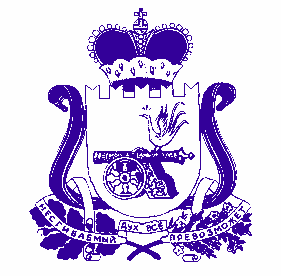 СОВЕТ   ДЕПУТАТОВОЗЕРНЕНСКОГО ГОРОДСКОГО ПОСЕЛЕНИЯДУХОВЩИНСКОГО РАЙОНА СМОЛЕНСКОЙ ОБЛАСТИР Е Ш Е Н И Е  от 23 июня 2023 года                                                                           № 9Об утверждении отчета об исполнениибюджета муниципального образованияОзерненского   городского     поселенияДуховщинского    района   Смоленской области за 2022 год            Рассмотрев и заслушав отчет Администрации Озерненского городского поселения   Духовщинского района Смоленской области  «Об исполнении бюджета муниципального образования Озерненского городского поселения   Духовщинского района Смоленской области  за 2022 год», решение постоянной комиссии по бюджету, финансовой и налоговой политике,  вопросам муниципального имущества, заключение Контрольно-ревизионной комиссии муниципального образования «Духовщинский район» Смоленской области от 27.04.2023 № 01-07/2-з, Совет депутатов Озерненского городского поселения Духовщинского района Смоленской области РЕШИЛ:    1.Утвердить отчет об исполнении бюджета муниципального образования Озерненского городского поселения Духовщинского района Смоленской области за 2022 год по доходам в сумме 39 466,3 тыс. рублей, по расходам в сумме 37 981,8 тыс. рублей с превышением доходов над расходами (профицит местного бюджета) в сумме 1 484,5 тыс. рублей.   2.Утвердить показатели: доходов бюджета поселения по кодам классификации доходов бюджетовза 2022 год согласно приложению 1 к настоящему решению.   2)  расходов бюджета поселения по ведомственной структуре расходов бюджета поселения за 2022 года согласно приложению 2 к настоящему решению.   3) расходов бюджета поселения по разделам и подразделам классификации расходов бюджетов за 2023 год согласно приложению 3 к настоящему решению.  4) источников финансирования дефицита бюджета поселения по кодам классификации источников финансирования дефицитов бюджетов за 2022 год согласно приложению 4 к настоящему решению.      3. Направить настоящее решение Главе муниципального образования Озерненского городского поселения Духовщинского района Смоленской области Е.А. Виноградовой для подписания и размещения на официальном сайте муниципального образования Озерненского городского поселения Духовщинского района Смоленской области в сети интернет http://ozerniy.admin-smolensk.ru//.Председатель Совета депутатов                  Глава муниципального образованияОзерненского городского поселения            Озерненского городского поселенияДуховщинского района                                  Духовщинского районаСмоленской области                                       Смоленской области                           А.Е. Ильющенков                                            Е.А. Виноградова                      Приложение1                                                                                                                                                                                              к решению Совета депутатов                                                                                                                                                                                                                                                                                                  Озерненского городского поселения Духовщинского района Смоленской области                                                                                                                                                                                                                         от 23.06.2023 г №9     Исполнение доходов бюджета по кодам классификации дохода бюджетаОзерненского городского поселения Духовщинского района Смоленской области за 2022 год  Приложение №2к решению совета депутатов Озерненскогогородского поселения Духовщинского районаСмоленской областиот 23.06.2023 г. №9Исполнение ведомственной структуры расходов бюджета муниципального образования Озерненского городского поселения Духовщинского района Смоленской области (распределение бюджетных ассигнований по главным распорядителям бюджетных средств, разделам. Подразделам, целевым статьям (муниципальным программам и непрограммным направлениям деятельности), группам (группам и подгруппам) видов расходов классификации расходов бюджета) за 2022 год		                                                                  Приложение №3	                               к решению Совета депутатов Озерненского	       городского поселения Духовщинского района                   Смоленской области		              от 23.06.2023 г. №9 Исполнение бюджетных ассигнований по разделам, подразделам, целевым статьям (муниципальным программам и непрограммным направлениям деятельности), группам (группам и подгруппам) видов расходов классификации расходов бюджета муниципального образования Озерненского городского поселения Духовщинского района Смоленской области
 на 2022 годПриложение 4к решению Совета депутатов                                                                                                                                                                                                                                      Озерненского городского поселения Духовщинского района Смоленской области   от 23.06.2023 г.  №9                                                                                                                                                                                             Источникифинансирования дефицита бюджета   Озерненского городского поселения Духовщинского района Смоленской области по кодам классификации источников финансирования дефицитов бюджетов за 2022 год		                                                                                              тыс. рублейСОВЕТ   ДЕПУТАТОВОЗЕРНЕНСКОГО ГОРОДСКОГО ПОСЕЛЕНИЯДУХОВЩИНСКОГО РАЙОНА СМОЛЕНСКОЙ ОБЛАСТИР Е Ш Е Н И Еот 23 июня 2023 года                                                                                      № 10Об исполнении бюджета муниципального образования Озерненского      городского поселения        Духовщинского        района Смоленской   области   за   1 квартал   2023 года       Рассмотрев и заслушав отчет Администрации Озерненского городского поселения Духовщинского района Смоленской области об исполнении бюджета муниципального образования  Озерненского городского поселения Духовщинского района Смоленской области за 1 квартал 2023 года, заключение Контрольно-ревизионной комиссии муниципального образования «Духовщинский район» Смоленской области, решение постоянной комиссии по бюджету, финансовой и налоговой политике, вопросам муниципального имущества, Совет депутатов Озерненского городского поселения Духовщинского района Смоленской областиРЕШИЛ:     1.Отчет об исполнении бюджета муниципального образования Озерненского городского поселения Духовщинского района Смоленской области за 1 квартал 2023 года принять к сведению.    2.Направить настоящее решение Главе муниципального образования Озерненского городского поселения Духовщинского района Смоленской области    для подписания, обнародования и опубликования в муниципальном вестнике «Озерненские вести».Председатель Совета депутатов                         Глава муниципального образованияОзерненского городского поселения                    Озерненского городского поселенияДуховщинского района                                          Духовщинского районаСмоленской области                                               Смоленской области                                А.Е. Ильющенков                                      Е.А. ВиноградоваПояснительная записка исполнения бюджета муниципального образования Озерненского городского поселения Духовщинского района Смоленской области за 1 квартал 2023 года.ДоходыИсполнение бюджета муниципального образования Озерненского городского поселения Духовщинского района Смоленской области на 01.04.2023 года в доходной части составило 23,1% или в сумме 5 194,9 тыс. рублей при годовых назначениях на 2023 год 22 467,0 тыс. рублей. По налоговым и неналоговым доходам план выполнен на 21,7% или 3 547,8 тыс. рублей при годовых назначениях 2023 года 16 326,1 тыс. рублей. Налоговые доходы: исполнение составило 21,7% или 3 547,8 тыс. рублей при годовых назначениях 2023 года 16 32 6,1 тыс. рублей.В том числе по налогам:Налог на доходы физических лиц – поступление составило 18,8% или 1 169,1 тыс. рублей при годовых назначениях 2023 года 6 202,8 тыс. рублей. Акцизы по подакцизным товарам, производимым на территории РФ поступление составило 26,9% или 767,9 тыс. рублей при годовых назначениях 2023 года 2856,2 тыс. рублей.Единый сельскохозяйственный налог – 54,9 тыс. рублей при годовых назначениях 2023 года 0,0 тыс. рублей.Налог на имущество – поступление составило 18,0% или 143,3 тыс. рублей при годовых назначениях 2023 года 794,1 тыс. рублей. Земельный налог – поступление составило 21,8% или 1 412,6 тыс. рублей при годовых назначениях 2023 года 6 473,0 тыс. рублей. Неналоговые доходы: поступление составило 30,7% или 866,4 тыс. рублей при годовых назначениях 2023 года 2826,0 тыс. рублей.В том числе по видам:Арендная плата за земли – исполнено 47,9% или 246,8 тыс. рублей при годовых назначениях 2023 года 515,0 тыс. рублей.Аренда имущества – исполнено 22,0% или 483,8 тыс. рублей при годовых назначениях 2023 года 2 200,0 тыс. рублейПрочие поступления от использования имущества, находящегося в собственности городских поселений исполнено на 36,0% или 36,0 тыс. рублей при годовых назначениях 2023 года 100,0 тыс. рублей.Доходы от продажи материальных, нематериальных активов - исполнено 0,0% или 0,0 тыс. рублей при годовых назначениях 2023 года 11,0 тыс. рублей.Штрафы, неустойки, пени уплаченные в случае просрочки исполнения поставщиком обязательств – 99,7 тыс. рублей при годовых назначениях 2023 года 0,0 тыс. рублей.Невыясненные поступления – 0,1 тыс. рублей при годовых назначениях 2023 года 0,0 тыс. рублей.Безвозмездные поступления от других бюджетов: исполнено на 23,6% или 780,8 тыс. рублей при годовых назначениях 2023 года 3 314,9 тыс. рублей. РАСХОДЫ    Расходная часть бюджета муниципального образования Озерненского городского поселения Духовщинского района Смоленской области на 01.04.2023 года фактически исполнена на 12,2% к годовым назначениям, что составляет 3 788,5 тыс. рублей при годовых назначениях 31 096,1 тыс. рублей.По разделам бюджетной классификации:«Общегосударственные вопросы» исполнено на 24,2% к годовым назначениям, что составляет 1 967,2 тыс. рублей при годовом назначении 8 126,4 тыс. рублей.На содержание администрации израсходовано 1335,2 тыс. рублей. Расходы производились на выплату зарплаты с начислениями (в том числе зарплата с начислениями Главы муниципального образования), услуги связи, коммунальные услуги и содержание здания администрации (электроэнергия, теплоэнергия, вывоз ТКО и водоснабжение), ремонт принтера, обновление программ (Консультант Плюс), программа «Госзаказ», приобретение бензина, заправка картриджей, налог на имущество.На содержание Совета депутатов израсходовано 82,4 тыс.  рублей. Расходы производились на выплату заработной платы с начислениями, услуги связи, перечислены денежные средства по передаче полномочий КРК МО «Духовщинский район» Смоленской области.Другие общегосударственные вопросы 549,5 тыс. рублей. Расходы производились на оплату демонтажа новогодней елки, оформление нежилого помещения, членские взносы, приобретение памятных подарков и призов на проведение празднования 50-летия п.Озерного. «Национальная оборона» исполнено на 13,1% к годовым назначениям, что составляет 53,1 тыс. рублей, при годовом назначении 404,2 тыс. рублей.Расходы производились на выплату заработной платы с начислениями, услуги связи, оплату командировочных расходов. «Дорожное хозяйство (дорожные фонды)» исполнено на 0% к годовым назначениям, что составляет 0 тыс. рублей, при годовом назначении 8 550,5 тыс. рублей.«Другие вопросы в области национальной экономики» исполнено на 0,0 % к годовым назначениям, что составляет 0,0 тыс. рублей, при годовом назначении 50,0 тыс. рублей.«Жилищное хозяйство» исполнено на 19,9% к годовым назначениям, что составляет 424,5 тыс. рублей, при годовом назначении 2 134,2 тыс. рублей.Расходы производились на оплату кап. ремонта за муниципальное жилье, коммунальных услуг по свободному муниципальному имуществу и помещений на ул. Ленина 7 и 9/1, налог на имущество.«Коммунальное хозяйство» исполнено на 33,6% к годовым назначениям, что составляет 674,7 тыс. рублей, при годовом назначении 2005,1 тыс. рублей.Расходы производились на оплату транспортного налога, возмещение расходов на содержание бани.«Благоустройство» исполнено на 6,6% к годовым назначениям, что составляет 641,3 тыс. рублей, при годовом назначении 9 659,5 тыс. рублей.Расходы производились на оплату уличного освещения, тех. обслуживание уличного освещения, работы по благоустройству Озерненского городского поселения, интернет в парке.«Социальная политика» исполнено на 16,7% к годовым назначениям, что составляет 27,7 тыс. рублей, при годовом назначении 166,2 тыс. рублей. Расходы производились на выплату пенсии муниципальным служащим. СОВЕТ   ДЕПУТАТОВОЗЕРНЕНСКОГО ГОРОДСКОГО ПОСЕЛЕНИЯДУХОВЩИНСКОГО РАЙОНА СМОЛЕНСКОЙ ОБЛАСТИР Е Ш Е Н И Еот 23 июня 2023 года                                                                        № 11Об              установлении           порядкаучета       предложений        по проектурешения «О    внесении     измененийи дополнений в    Устав Озерненского   городского поселения Духовщинского    района              Смоленской    области»       и             порядок    участия     гражданв    его    обсуждении       Руководствуясь частью 4 статьи 44 Федерального закона от 06.10.2003            № 131-ФЗ «Об общих принципах организации местного самоуправления в Российской Федерации», на основании Устава Озерненского городского поселения Духовщинского района Смоленской области от 14.02.2006 № 20 (в редакции решений Совета депутатов Озерненского городского поселения Духовщинского района Смоленской области от 31.10.2006 № 65, от 28.06.2007 № 32, от 26.11.2007 № 61, от 31.03.2008  № 14, от 06.12.2011 № 61, от 20.09.2012 № 44, от 24.06.2013 г. № 30, от 15.05.2014  № 18, от 04.02.2015 № 2, от 27.07.2015  № 38, от 04.04.2016 № 15, от 16.05.2017 № 13, от 20.12.2017 № 41, от 02.11.2018 № 40, от  26.04.2019 № 09, от 24.01.2020 № 2, от 14.10.2020 № 7, от 28.01.2022 № 2, от 26.08.2022 № 27, 30.01.2023 № 2), Положения о порядке учета предложений по проекту Устава Озерненского городского поселения Духовщинского района Смоленской области, проектам муниципальных правовых актов о внесении изменений и дополнений в Устав Озерненского городского поселения Духовщинского района Смоленской области и порядке  участия граждан в обсуждении указанных правовых актов, утвержденного решением Совета депутатов Озерненского городского поселения Духовщинского района Смоленской области от 27.07.2015 года № 42  (в редакции решения Совета депутатов Озерненского городского поселения Духовщинского района Смоленской области от 17.04.2017 № 11), заслушав решение комиссии по социальным, правовым вопросам и молодёжной политике, Совет депутатов Озерненского городского поселения Духовщинского района Смоленской области    РЕШИЛ:     1.Установить следующий порядок учета предложений по проекту решения «О внесении изменений и дополнений в Устав Озерненского городского поселения Духовщинского района Смоленской области» (далее – проект решения) и порядок участия граждан в его обсуждении:     1.1. Ознакомление с проектом решения через средства массовой информации (муниципальный вестник «Озерненские вести»).     1.2. Назначить публичные слушания по инициативе Совета депутатов Озерненского городского поселения по прилагаемому проекту решения на  31.07.2023 г. в 17:00 в здании Администрации Озерненского городского поселения Духовщинского района Смоленской области.     1.3. Прием и учёт предложений жителей Озерненского городского поселения Духовщинского района Смоленской области по проекту решения осуществляется с 27.06.2023 года по 28.07.2023 года в Совете депутатов Озерненского городского поселения по адресу: п. Озерный, ул. Кольцевая д.14.     2.Опубликовать настоящее  решение  в муниципальном вестнике «Озерненские вести» и разместить на  официальном сайте Администрации Озерненского городского поселения Духовщинского района Смоленской области в информационно-телекоммуникационной  сети «Интернет» (http://ozerniy.admin-smolensk.ru//) в разделе «Совет депутатов» подраздел «Нормативно-правовые документы».     3.Направить настоящее решение Главе муниципального образования Озерненского городского поселения Духовщинского района Смоленской области для подписания, обнародования и опубликования в муниципальном вестнике «Озерненские вести».Председатель      Совета    депутатов             Глава муниципального образованияОзерненского городского поселения             Озерненского городского поселения               Духовщинского района                                   Духовщинского районаСмоленской области                                       Смоленской области                              А.Е. Ильющенков                                                 Е.А. Виноградова                                               ПРОЕКТСОВЕТ ДЕПУТАТОВОЗЕРНЕНСКОГО ГОРОДСКОГО ПОСЕЛЕНИЯДУХОВЩИНСКОГО РАЙОНА СМОЛЕНСКОЙ ОБЛАСТИР Е Ш Е Н И Еот         2023 года                                                                                      №О внесении изменений и дополнений в Устав Озерненского городского поселения Духовщинского районаСмоленской областиВ целях приведения Устава Озерненского городского поселения Духовщинского района Смоленской области в соответствие с положениями Федерального закона от 6 октября 2003 года № 131-ФЗ 
«Об общих принципах организации местного самоуправления в Российской Федерации», Совет депутатов Озерненского городского поселения Духовщинского района Смоленской области РЕШИЛ:1. Внести в Устав Озерненского городского поселения Духовщинского района Смоленской области (в редакции решений Совета депутатов Озерненского городского поселения Духовщинского района Смоленской области от 31.10.2006 № 65, от 28.06.2007 № 32, от 26.11.2007 № 61, от 31.03.2008 № 14, от 06.12.2011 № 61, от 20.09.2012 № 44, 
от 24.06.2013 № 30, от 15.05.2014  № 18, от 04.02.2015 № 02, от 27.07.2015 № 38, от 04.04.2016 № 15, от 08.12.2016 № 58, от 16.05.2017 № 13, 
от 20.12.2017 № 41, от 02.11.2018  № 40, от 26.04.2019 № 09, от 24.01.2020 № 2, от 14.10.2020 № 7, от 28.01.2022 № 2, от 26.08.2022 № 27, 
от 30.01.2023 № 2) следующие изменения и дополнения:1) в статье 171:а) часть 2 изложить в следующей редакции:«2. Староста сельского населенного пункта назначается Советом депутатов городского поселения, в состав которого входит данный сельский населенный пункт, по представлению схода граждан сельского населенного пункта. Староста сельского населенного пункта назначается из числа граждан Российской Федерации, проживающих на территории данного сельского населенного пункта и обладающих активным избирательным правом, либо граждан Российской Федерации, достигших на день представления сходом граждан 18 лет и имеющих в собственности жилое помещение, расположенное на территории данного сельского населенного пункта.»;б) абзац первый части 3 после слов «муниципальную должность» дополнить словами «, за исключением муниципальной должности депутата Совета депутатов городского поселения, осуществляющего свои полномочия на непостоянной основе,»;в) пункт 1 части 4 после слов «муниципальную должность» дополнить словами «, за исключением муниципальной должности депутата Совета депутатов городского поселения, осуществляющего свои полномочия на непостоянной основе,»;2) в статье 22:а) часть 4.4. признать утратившей силу;б) дополнить частью 6.1. следующего содержания:«6.1. Полномочия председателя Совета депутатов городского поселения прекращаются досрочно решением Совета депутатов городского поселения в случае отсутствия председателя без уважительных причин на всех заседаниях Совета депутатов городского поселения в течение шести месяцев подряд.»;3) часть 9.3. статьи 23 признать утратившей силу;4) часть 1 статьи 24 дополнить частью 1.1. следующего содержания:«1.1. Полномочия депутата Совета депутатов городского поселения прекращаются досрочно решением Совета депутатов городского поселения в случае отсутствия депутата без уважительных причин на всех заседаниях Совета депутатов городского поселения в течение шести месяцев подряд.»;5) часть 8 статьи 28 дополнить пунктами 34.1-34.2 следующего содержания:«34.1) принятие решений о создании, об упразднении лесничеств, создаваемых в их составе участковых лесничеств, расположенных на землях населенных пунктов поселения, установлении и изменении их границ, а также осуществление разработки и утверждения лесохозяйственных регламентов лесничеств, расположенных на землях населенных пунктов городского поселения;34.2) осуществление мероприятий по лесоустройству в отношении лесов, расположенных на землях населенных пунктов городского поселения;».2. Настоящее решение подлежит официальному опубликованию в муниципальном вестнике «Озерненские вести» после его государственной регистрации в Управлении Министерства юстиции Российской Федерации по Смоленской области и вступает в силу со дня его официального опубликования.Председатель Совета депутатов             Глава муниципального образованияОзерненского городского поселения     Озерненского городского поселенияДуховщинского района                           Духовщинского районаСмоленской области                                Смоленской области                                А.Е. Ильющенков                                    Е.А. Виноградова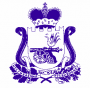 СОВЕТ ДЕПУТАТОВ ОЗЕРНЕНСКОГО ГОРОДСКОГО ПОСЕЛЕНИЯ ДУХОВЩИНСКОГО РАЙОНА СМОЛЕНСКОЙ ОБЛАСТИР Е Ш Е Н И Е                              № 12
       Руководствуясь Федеральным законом от 29.12.2022 № 618-ФЗ «О внесении изменений в статью 3 Федерального закона «О приватизации государственного и муниципального имущества»», на основании письма Прокуратуры Духовщинского района Смоленской области, Уставом Озенрненского городского поселения Духовщинского района Смоленской области, заслушав решение постоянной комиссии по бюджету, финансовой  и налоговой политике, по вопросам муниципального имущества, Совет депутатов Озерненского городского поселения Духовщинского района Смоленской области   РЕШИЛ:Дополнить пункт 1.6. раздела 1 Положения о порядке приватизации муниципального имущества муниципального образования Озерненского городского поселения Духовщинского района Смоленской области, утвержденное решением Совета депутатов Озерненского городского поселения Духовщинского района Смоленской области от 24 мая 2012 года № 24 - подпунктом 9) следующего содержания:               «9)вооружения, боеприпасов к нему, военной и специальной техники, запасных частей, комплектующих изделий и приборов к ним, взрывчатых веществ, средств взрывания, порохов, всех видов ракетного топлива, а также специальных материалов и специального оборудования для их производства, специального снаряжения личного состава военизированных организаций, нормативно-технической продукции на их производство и эксплуатацию.».      2. Настоящее решение вступает в силу со дня его принятия.     3.Опубликовать настоящее  решение  в муниципальном вестнике «Озерненские вести» и разместить на  официальном сайте Администрации Озерненского городского поселения Духовщинского района Смоленской области в информационно-телекоммуникационной  сети «Интернет» (http://ozerniy.admin-smolensk.ru//) в разделе «Совет депутатов» подраздел «Нормативно-правовые документы».     4.Направить настоящее решение Главе муниципального образования Озерненского городского поселения Духовщинского района Смоленской области для подписания, обнародования и опубликования в муниципальном вестнике «Озерненские вести».Председатель      Совета    депутатов             Глава муниципального образованияОзерненского городского поселения             Озерненского городского поселения               Духовщинского района                                   Духовщинского районаСмоленской области                                       Смоленской области                          А.Е. Ильющенков                                                 Е.А. Виноградова                                               О наличии свободного земельного участка для предоставления в аренду.Администрация Озерненского городского поселения Духовщинского района Смоленской области информирует население о наличии свободного земельного участка из категории земель населенных пунктов на территории Озерненского городского поселения Духовщинского района Смоленской области для предоставления в аренду в силу положений статьи 39.18 Земельного кодекса Российской Федерации:- площадью 1364 кв. м., расположенного по адресу: Российская Федерация, Смоленская область, Духовщинский район, Озерненское городское поселение, п. Озерный, сады п. Озерный, участок 232/2, с видом разрешенного использования: ведение садоводства.	Заявления о предоставлении земельного участка в аренду от заинтересованных лиц принимаются в течение 30 дней со дня опубликования данного сообщения по адресу: 216239 Смоленская область, Духовщинский район, п. Озерный ул. Кольцевая д. 14. (Администрация Озерненского городского поселения). В случае поступления в указанный срок более одного заявления о предоставлении указанного земельного участка, право на заключение договора аренды будет предоставлено победителю открытых торгов в порядке, предусмотренном законодательством Российской Федерации.О наличии свободного земельного участка для предоставления в аренду.Администрация Озерненского городского поселения Духовщинского района Смоленской области информирует население о наличии свободного земельного участка из категории земель населенных пунктов на территории Озерненского городского поселения Духовщинского района Смоленской области для предоставления в аренду в силу положений статьи 39.18 Земельного кодекса Российской Федерации:- площадью 1292 кв. м., расположенного по адресу: Российская Федерация, Смоленская область, Духовщинский район, Озерненское городское поселение, п. Озерный, ул. Запольная, с видом разрешенного использования: для индивидуального жилищного строительства.	Заявления о предоставлении земельного участка в аренду от заинтересованных лиц принимаются в течение 30 дней со дня опубликования данного сообщения по адресу: 216239 Смоленская область, Духовщинский район, п. Озерный ул. Кольцевая д. 14. (Администрация Озерненского городского поселения). В случае поступления в указанный срок более одного заявления о предоставлении указанного земельного участка, право на заключение договора аренды будет предоставлено победителю открытых торгов в порядке, предусмотренном законодательством Российской Федерации.Наименование групп, подгрупп и статей доходовКод бюджетной классификацииКассовое исполнение       за 2022г.рублей214Доходы всего:39 466,3НАЛОГОВЫЕ И НЕНАЛОГОВЫЕ ДОХОДЫ1 00 0016 944,1Акцизы по подакцизным товарам (продукции), производимой на территории РФ1 03 023 124,7Налог на доходы физических лиц1 01 006 953,8Налоги на имущество1 06 011 010,2Земельный налог1 06 065 852,6Госпошлина1 08 042,8Доходы от использования имущества, находящегося в государственной и муниципальной собственности1 11 00 2 436,2Доходы, получаемые в виде арендной платы за земельные участки, государственная собственность на которые не разграничена и которые расположены в границах городских поселений, а также средства от продажи права на заключение договоров аренды указанных земельных участков1 11 052 114,1Доходы, получаемые в виде арендной платы, а также средства от продажи права на заключение договоров аренды за земли, находящиеся в собственности городских поселений (за исключением земельных участков муниципальных бюджетных и автономных).1 11 0513,5Доходы, от сдачи в аренду имущества, находящегося в оперативном управлении органов управления городских поселений и созданных ими учреждений (за исключением имущества муниципальных бюджетных и автономных учреждений)1 11 052 100,6Доходы, получаемые в виде арендной платы за земельные участки, государственная собственность на которые не разграничена и которые расположены в границах городских поселений, а также средства от продажи права на заключение договоров аренды указанных земельных участков1 11 05316,1Прочие поступления от использования имущества, находящегося в собственности городских поселений1 11 096,0Доходы от продажи материальных нематериальных активов1 14 001,8Доходы от продажи земельных участков, государственная собственность на которые не разграничена и которые расположены в границах городских поселений1 14 061,8БЕЗВОЗМЕЗДНЫЕ ПОСТУПЛЕНИЯ	2 00 0020 084,2Дотация бюджетам субъектов Российской Федерации и муниципальных образований2 02 012 858,1Субсидия бюджетам городских поселений на поддержку государственных программ субъектов Российской Федерации и муниципальных программ формирование современной городской среды2 02 252 896,1Прочие субсидии бюджетам городских поселений  2 02 2913 782,3Субвенции бюджетам субъектов Российской Федерации и муниципальных образований2 02 03347,7Прочие безвозмездные поступления в бюджеты городских поселений2 07 05200,0(рублей)(рублей)(рублей)(рублей)(рублей)(рублей)(рублей)НаименованиеКод главного распорядителя средств местного бюджета (прямого получателя)РазделПодразделЦелевая статья расходовВид расходовСуммаНаименованиеКод главного распорядителя средств местного бюджета (прямого получателя)РазделПодразделЦелевая статья расходовВид расходовСумма1234567Администрация Озерненского городского поселения Духовщинского района Смоленской области93400 0 00 0000039 560 252,12  ОБЩЕГОСУДАРСТВЕННЫЕ ВОПРОСЫ9340100 0 00 000006 940 366,13    Функционирование высшего должностного лица субъекта Российской Федерации и муниципального образования934010200 0 00 00000561 200,00      Обеспечение деятельности высшего должностного лица муниципального образования Озерненского городского поселения Духовщинского района Смоленской области934010272 0 00 00000561 200,00        Обеспечение деятельности высшего должностного лица муниципального образования Озерненского городского поселения Духовщинского района Смоленской области934010272 0 00 00000561 200,00          Глава муниципального образования Озерненского городского поселения934010272 0 01 00000561 200,00            Расходы на обеспечение функций органов местного самоуправления Озерненского городского поселения Духовщинского района Смоленской области934010272 0 01 00140561 200,00              Расходы на выплаты персоналу в целях обеспечения выполнения функций государственными (муниципальными) органами, казенными учреждениями, органами управления государственными внебюджетными фондами934010272 0 01 00140100561 200,00                Расходы на выплаты персоналу государственных (муниципальных) органов934010272 0 01 00140120561 200,00    Функционирование Правительства Российской Федерации, высших исполнительных органов государственной власти субъектов Российской Федерации, местных администраций934010400 0 00 000005 431 233,86      Муниципальная программа "Создание условий для социально-экономического развития Озерненского городского поселения Духовщинского района Смоленской области"934010401 0 00 000005 431 233,86          Комплекс процессных мероприятий "Обеспечение деятельности Администрации Озерненского городского поселения Духовщинского района Смоленской области"934010401 4 01 000005 431 233,86            Расходы на обеспечение функций органов местного самоуправления Озерненского городского поселения Духовщинского района Смоленской области934010401 4 01 001405 431 233,86              Расходы на выплаты персоналу в целях обеспечения выполнения функций государственными (муниципальными) органами, казенными учреждениями, органами управления государственными внебюджетными фондами934010401 4 01 001401003 128 336,59                Расходы на выплаты персоналу государственных (муниципальных) органов934010401 4 01 001401203 128 336,59              Закупка товаров, работ и услуг для обеспечения государственных (муниципальных) нужд934010401 4 01 001402002 060 066,27                Иные закупки товаров, работ и услуг для обеспечения государственных (муниципальных) нужд934010401 4 01 001402402 060 066,27              Иные бюджетные ассигнования934010401 4 01 00140800242 831,00                Уплата налогов, сборов и иных платежей934010401 4 01 00140850242 831,00    Обеспечение деятельности финансовых, налоговых и таможенных органов и органов финансового (финансово-бюджетного) надзора934010600 0 00 0000024 000,00      Непрограммные расходы Озерненского городского поселения Духовщинского района Смоленской области934010680 0 00 0000024 000,00        Непрограммные расходы Озерненского городского поселения Духовщинского района Смоленской области934010680 0 00 0000024 000,00          Межбюджетные трансферты934010680 0 01 0000024 000,00            Расходы поселения по передаче части полномочий в муниципальный район по казначейскому исполнению бюджета муниципального образования Озерненского городского поселения Духовщинского района Смоленской области934010680 0 01 П001024 000,00              Межбюджетные трансферты934010680 0 01 П001050024 000,00                Иные межбюджетные трансферты934010680 0 01 П001054024 000,00    Резервные фонды934011100 0 00 000005 000,00      Резервный фонд Администрации Озерненского поселения Духовщинского района Смоленской области934011182 0 00 000005 000,00        Резервный фонд Администрации Озерненского поселения Духовщинского района Смоленской области934011182 0 00 000005 000,00          Резервный фонд Администрации Озерненского городского поселения934011182 0 01 000005 000,00            Расходы за счет средств резервного фонда Администрации Озерненского городского поселения Духовщинского района Смоленской области934011182 0 01 288805 000,00              Иные бюджетные ассигнования934011182 0 01 288808005 000,00                Резервные средства934011182 0 01 288808705 000,00    Другие общегосударственные вопросы934011300 0 00 00000918 932,27      Муниципальная программа "Создание условий для социально-экономического развития Озерненского городского поселения Духовщинского района Смоленской области"934011301 0 00 00000911 432,27          Комплекс процессных мероприятий "Реализация мероприятий в области других общегосударственных вопросов"934011301 4 02 00000911 432,27            Обеспечение других общегосударственных вопросов местного значения Озерненского городского поселения Духовщинского района Смоленской области934011301 4 02 20110658 296,70              Закупка товаров, работ и услуг для обеспечения государственных (муниципальных) нужд934011301 4 02 20110200635 226,70                Иные закупки товаров, работ и услуг для обеспечения государственных (муниципальных) нужд934011301 4 02 20110240635 226,70              Иные бюджетные ассигнования934011301 4 02 2011080023 070,00                Уплата налогов, сборов и иных платежей934011301 4 02 2011085023 070,00            Обеспечение размещения информации о деятельности органов местного самоуправления Озерненского городского поселения Духовщинского района Смоленской области934011301 4 02 211106 000,00              Закупка товаров, работ и услуг для обеспечения государственных (муниципальных) нужд934011301 4 02 211102006 000,00                Иные закупки товаров, работ и услуг для обеспечения государственных (муниципальных) нужд934011301 4 02 211102406 000,00            Оформление права собственности934011301 4 02 2211030 000,00              Закупка товаров, работ и услуг для обеспечения государственных (муниципальных) нужд934011301 4 02 2211020030 000,00                Иные закупки товаров, работ и услуг для обеспечения государственных (муниципальных) нужд934011301 4 02 2211024030 000,00            Обеспечение безопасности на воде на территории Озерненского городского поселения Духовщинского района Смоленской области934011301 4 02 2411014 775,57              Закупка товаров, работ и услуг для обеспечения государственных (муниципальных) нужд934011301 4 02 2411020014 775,57                Иные закупки товаров, работ и услуг для обеспечения государственных (муниципальных) нужд934011301 4 02 2411024014 775,57            Расходы на проведение праздничных мероприятий, памятных дат934011301 4 02 28150202 360,00              Закупка товаров, работ и услуг для обеспечения государственных (муниципальных) нужд934011301 4 02 28150200202 360,00                Иные закупки товаров, работ и услуг для обеспечения государственных (муниципальных) нужд934011301 4 02 28150240202 360,00      Непрограммные расходы Озерненского городского поселения Духовщинского района Смоленской области934011380 0 00 000007 500,00        Непрограммные расходы Озерненского городского поселения Духовщинского района Смоленской области934011380 0 00 000007 500,00          Межбюджетные трансферты934011380 0 01 000007 500,00            Расходы поселения по передаче полномочий на осуществление муниципального жилищного контроля на территории Озерненского городского поселения Духовщинского района Смоленской области934011380 0 01 П00402 500,00              Межбюджетные трансферты934011380 0 01 П00405002 500,00                Иные межбюджетные трансферты934011380 0 01 П00405402 500,00            Расходы поселения по передаче полномочий в муниципальный район по созданию условий для строительства, перепланировки, переустройства объектов на территории Озерненского городского поселения Духовщинского района Смоленской области934011380 0 01 П00504 500,00              Межбюджетные трансферты934011380 0 01 П00505004 500,00                Иные межбюджетные трансферты934011380 0 01 П00505404 500,00            Передача полномочий по организации проверки готовности теплоснабжающих, теплосетевых организаций, потребителей тепловой энергии к отопительному сезону934011380 0 01 П0060500,00              Межбюджетные трансферты934011380 0 01 П0060500500,00                Иные межбюджетные трансферты934011380 0 01 П0060540500,00  НАЦИОНАЛЬНАЯ ОБОРОНА9340200 0 00 00000347 700,00    Мобилизационная и вневойсковая подготовка934020300 0 00 00000347 700,00      Непрограммные расходы934020398 0 00 00000347 700,00        Непрограммные расходы934020398 0 00 00000347 700,00          Субвенция на осуществление первичного воинского учета на территориях, где отсутствуют военные комиссариаты934020398 0 01 00000347 700,00            Расходы на осуществление первичного воинского учета на территории Озерненского городского поселения Духовщинского района Смоленской области.934020398 0 01 51180347 700,00              Расходы на выплаты персоналу в целях обеспечения выполнения функций государственными (муниципальными) органами, казенными учреждениями, органами управления государственными внебюджетными фондами934020398 0 01 51180100255 089,10                Расходы на выплаты персоналу государственных (муниципальных) органов934020398 0 01 51180120255 089,10              Закупка товаров, работ и услуг для обеспечения государственных (муниципальных) нужд934020398 0 01 5118020092 610,90                Иные закупки товаров, работ и услуг для обеспечения государственных (муниципальных) нужд934020398 0 01 5118024092 610,90  НАЦИОНАЛЬНАЯ ЭКОНОМИКА9340400 0 00 0000016 963 843,18    Дорожное хозяйство (дорожные фонды)934040900 0 00 0000016 933 843,18      Муниципальная программа "Содержание и ремонт сети автомобильных дорог"934040905 0 00 0000016 933 843,18          Ведомственный проект" Развитие дорожно- транспортного комплекса Смоленской области"934040905 3 01 0000013 000 000,00            Расходы на проектирование, строительство, реконструкцию, капитальный ремонт и ремонт автомобильных дорог общего пользования местного значения за счет средств местного бюджета934040905 3 01 S126013 000 000,00              Закупка товаров, работ и услуг для обеспечения государственных (муниципальных) нужд934040905 3 01 S126020013 000 000,00                Иные закупки товаров, работ и услуг для обеспечения государственных (муниципальных) нужд934040905 3 01 S126024013 000 000,00          Комплекс процессных мероприятий "Обеспечение мероприятий по содержанию и ремонту дорог местного значения на территории Озерненского городского поселения Духовщинского района Смоленской области".934040905 4 03 000003 933 843,18            Расходы бюджета Озерненского городского поселения Духовщинского района Смоленской области по содержанию и ремонту дорог местного значения934040905 4 03 251203 933 843,18              Закупка товаров, работ и услуг для обеспечения государственных (муниципальных) нужд934040905 4 03 251202003 933 843,18                Иные закупки товаров, работ и услуг для обеспечения государственных (муниципальных) нужд934040905 4 03 251202403 933 843,18    Другие вопросы в области национальной экономики934041200 0 00 0000030 000,00      Муниципальная программа "Создание условий для социально-экономического развития Озерненского городского поселения Духовщинского района Смоленской области"934041201 0 00 0000030 000,00          Комплекс процессных мероприятий "Эффективное и рациональное использование имущества и земельных ресурсов"934041201 4 07 0000030 000,00            Расходы, связанные с проведением топографо-геодезических, картографических и землеустроительных работ на территории Озерненского городского поселения Духовщинского района Смоленской области934041201 4 07 2211030 000,00              Закупка товаров, работ и услуг для обеспечения государственных (муниципальных) нужд934041201 4 07 2211020030 000,00                Иные закупки товаров, работ и услуг для обеспечения государственных (муниципальных) нужд934041201 4 07 2211024030 000,00  ЖИЛИЩНО-КОММУНАЛЬНОЕ ХОЗЯЙСТВО9340500 0 00 0000015 151 433,79    Жилищное хозяйство934050100 0 00 000002 389 140,00      Муниципальная программа "Создание условий для социально-экономического развития Озерненского городского поселения Духовщинского района Смоленской области"934050101 0 00 000002 389 140,00          Комплекс процессных мероприятий " Обеспечение мероприятий по содержанию жилищного хозяйства"934050101 4 04 000002 389 140,00            Обеспечение расходов в области жилищного хозяйства на территории Озерненского городского поселения Духовщинского района Смоленской области934050101 4 04 261302 389 140,00              Закупка товаров, работ и услуг для обеспечения государственных (муниципальных) нужд934050101 4 04 261302002 369 700,00                Иные закупки товаров, работ и услуг для обеспечения государственных (муниципальных) нужд934050101 4 04 261302402 369 700,00              Иные бюджетные ассигнования934050101 4 04 2613080019 440,00                Уплата налогов, сборов и иных платежей934050101 4 04 2613085019 440,00    Коммунальное хозяйство934050200 0 00 000002 416 241,40      Муниципальная программа "Создание условий для социально-экономического развития Озерненского городского поселения Духовщинского района Смоленской области"934050201 0 00 000002 416 241,40          Комплекс процессных мероприятий "Повышение эффективности и надежности функционирования коммунального комплекса" в Озерненском городском поселении934050201 4 05 000002 416 241,40            Обеспечение расходов в области коммунального хозяйства на территории Озерненского городского поселения Духовщинского района Смоленской области934050201 4 05 28130562 696,40              Закупка товаров, работ и услуг для обеспечения государственных (муниципальных) нужд934050201 4 05 28130200541 171,40                Иные закупки товаров, работ и услуг для обеспечения государственных (муниципальных) нужд934050201 4 05 28130240541 171,40              Иные бюджетные ассигнования934050201 4 05 2813080021 525,00                Уплата налогов, сборов и иных платежей934050201 4 05 2813085021 525,00            Содержание социально - значимых объектов (баня) на территории муниципального образования Озерненского городского поселения Духовщинского района Смоленской области934050201 4 05 611301 853 545,00              Иные бюджетные ассигнования934050201 4 05 611308001 853 545,00                Субсидии юридическим лицам (кроме некоммерческих организаций), индивидуальным предпринимателям, физическим лицам - производителям товаров, работ, услуг934050201 4 05 611308101 853 545,00    Благоустройство934050300 0 00 0000010 346 052,39      Муниципальная программа "Создание условий для социально-экономического развития Озерненского городского поселения Духовщинского района Смоленской области"934050301 0 00 000007 224 619,59          Ведомственный проект "Внедрение системы обращения с твердыми коммунальными и опасными расходами"934050301 3 02 00000803 373,74            Осуществление деятельности по созданию мест (площадок) накопления твердых коммунальных отходов и приобретение контейнеров для накопления твердых коммунальных отходов за счет средств местного бюджета934050301 3 02 S0850803 373,74              Закупка товаров, работ и услуг для обеспечения государственных (муниципальных) нужд934050301 3 02 S0850200803 373,74                Иные закупки товаров, работ и услуг для обеспечения государственных (муниципальных) нужд934050301 3 02 S0850240803 373,74          Комплекс процессных мероприятий " Благоустройство территорий   Озерненского городского поселения Духовщинского района Смоленской области"934050301 4 06 000006 421 245,85            Расходы на организацию захоронения и содержание мест захоронения в муниципальном образовании Озерненского городского поселения Духовщинского района Смоленской области934050301 4 06 20150110 999,00              Закупка товаров, работ и услуг для обеспечения государственных (муниципальных) нужд934050301 4 06 20150200110 999,00                Иные закупки товаров, работ и услуг для обеспечения государственных (муниципальных) нужд934050301 4 06 20150240110 999,00            Расходы на обеспечение функций органов местного самоуправления Озерненского городского поселения Духовщинского района Смоленской области в области объектов уличного освещения, расположенных на территории поселения934050301 4 06 291301 351 980,00              Закупка товаров, работ и услуг для обеспечения государственных (муниципальных) нужд934050301 4 06 291302001 351 980,00                Иные закупки товаров, работ и услуг для обеспечения государственных (муниципальных) нужд934050301 4 06 291302401 351 980,00            Расходы на обеспечение функций органов местного самоуправления Озерненского городского поселения Духовщинского района Смоленской области, связанных с благоустройством территории поселения934050301 4 06 291404 958 266,85              Закупка товаров, работ и услуг для обеспечения государственных (муниципальных) нужд934050301 4 06 291402004 958 266,85                Иные закупки товаров, работ и услуг для обеспечения государственных (муниципальных) нужд934050301 4 06 291402404 958 266,85      Муниципальная программа "Формирование современной городской среды на территории Озерненского городского поселения Духовщинского района Смоленской области"934050303 0 00 000003 121 432,80        Региональные проекты, входящие в состав национальных проектов934050303 1 00 000002 896 399,88          Региональный проект " Формирование комфортной городской среды"934050303 1 F2 000002 896 399,88            Благоустройство общественной территории в рамках реализации программы "Формирование современной городской среды"934050303 1 F2 555502 896 399,88              Закупка товаров, работ и услуг для обеспечения государственных (муниципальных) нужд934050303 1 F2 555502002 896 399,88                Иные закупки товаров, работ и услуг для обеспечения государственных (муниципальных) нужд934050303 1 F2 555502402 896 399,88          Комплекс процессных мероприятий "Благоустройство общественной территории"934050303 4 02 00000225 032,92            Благоустройство общественной территории (стадион)934050303 4 02 20160225 032,92              Закупка товаров, работ и услуг для обеспечения государственных (муниципальных) нужд934050303 4 02 20160200225 032,92                Иные закупки товаров, работ и услуг для обеспечения государственных (муниципальных) нужд934050303 4 02 20160240225 032,92  СОЦИАЛЬНАЯ ПОЛИТИКА9341000 0 00 00000156 909,02    Пенсионное обеспечение934100100 0 00 00000156 909,02      Муниципальная программа "Создание условий для социально-экономического развития Озерненского городского поселения Духовщинского района Смоленской области"934100101 0 00 00000156 909,02          Комплекс процессных мероприятий "Оказание мер социальной поддержки отдельным категориям граждан934100101 4 08 00000156 909,02            Пенсии за выслугу лет лицам, замещавшим муниципальные должности и должности муниципальной службы (муниципальные должности муниципальной службы) в органах местного самоуправления Озерненского городского поселения Духовщинского района Смоленской области934100101 4 08 70150156 909,02              Социальное обеспечение и иные выплаты населению934100101 4 08 70150300156 909,02                Публичные нормативные социальные выплаты гражданам934100101 4 08 70150310156 909,02Совет депутатов Озерненского городского поселения Духовщинского района Смоленской области94300 0 00 00000584 441,30  ОБЩЕГОСУДАРСТВЕННЫЕ ВОПРОСЫ9430100 0 00 00000584 441,30    Функционирование законодательных (представительных) органов государственной власти и представительных органов муниципальных образований943010300 0 00 00000560 541,30      Обеспечение деятельности законодательного органа власти Озерненского городского поселения Духовщинского района Смоленской области943010371 0 00 00000560 541,30        Обеспечение деятельности законодательного органа власти Озерненского городского поселения Духовщинского района Смоленской области943010371 0 00 00000560 541,30          Обеспечение деятельности представительного органа943010371 0 03 00000560 541,30            Расходы на обеспечение функций органов местного самоуправления Озерненского городского поселения Духовщинского района Смоленской области943010371 0 03 00140542 541,30              Расходы на выплаты персоналу в целях обеспечения выполнения функций государственными (муниципальными) органами, казенными учреждениями, органами управления государственными внебюджетными фондами943010371 0 03 00140100449 441,30                Расходы на выплаты персоналу государственных (муниципальных) органов943010371 0 03 00140120449 441,30              Закупка товаров, работ и услуг для обеспечения государственных (муниципальных) нужд943010371 0 03 0014020093 100,00                Иные закупки товаров, работ и услуг для обеспечения государственных (муниципальных) нужд943010371 0 03 0014024093 100,00            Денежные выплаты депутатам Озерненского городского Совета, осуществляющих свои полномочия на непостоянной основе943010371 0 03 0014118 000,00              Расходы на выплаты персоналу в целях обеспечения выполнения функций государственными (муниципальными) органами, казенными учреждениями, органами управления государственными внебюджетными фондами943010371 0 03 0014110018 000,00                Расходы на выплаты персоналу государственных (муниципальных) органов943010371 0 03 0014112018 000,00    Обеспечение деятельности финансовых, налоговых и таможенных органов и органов финансового (финансово-бюджетного) надзора943010600 0 00 0000023 900,00      Непрограммные расходы Озерненского городского поселения Духовщинского района Смоленской области943010680 0 00 0000023 900,00        Непрограммные расходы Озерненского городского поселения Духовщинского района Смоленской области943010680 0 00 0000023 900,00          Межбюджетные трансферты943010680 0 01 0000023 900,00            Расходы поселения по передаче полномочий Контрольно- ревизионной комиссии из бюджета муниципального образования Озерненского городского поселения Духовщинского района Смоленской области943010680 0 01 П002023 900,00              Межбюджетные трансферты943010680 0 01 П002050023 900,00                Иные межбюджетные трансферты943010680 0 01 П002054023 900,00Итого40 144 693,42(рублей)(рублей)(рублей)(рублей)(рублей)(рублей)НаименованиеРазделПодразделЦелевая статьяВид расходовСуммаНаименованиеРазделПодразделЦелевая статьяВид расходовСумма123456ОБЩЕГОСУДАРСТВЕННЫЕ ВОПРОСЫ0100 0 00 000007 524 807,43  Функционирование высшего должностного лица субъекта Российской Федерации и муниципального образования010200 0 00 00000561 200,00    Обеспечение деятельности высшего должностного лица муниципального образования Озерненского городского поселения Духовщинского района Смоленской области010272 0 00 00000561 200,00      Обеспечение деятельности высшего должностного лица муниципального образования Озерненского городского поселения Духовщинского района Смоленской области010272 0 00 00000561 200,00        Глава муниципального образования Озерненского городского поселения010272 0 01 00000561 200,00          Расходы на обеспечение функций органов местного самоуправления Озерненского городского поселения Духовщинского района Смоленской области010272 0 01 00140561 200,00            Расходы на выплаты персоналу в целях обеспечения выполнения функций государственными (муниципальными) органами, казенными учреждениями, органами управления государственными внебюджетными фондами010272 0 01 00140100561 200,00              Расходы на выплаты персоналу государственных (муниципальных) органов010272 0 01 00140120561 200,00  Функционирование законодательных (представительных) органов государственной власти и представительных органов муниципальных образований010300 0 00 00000560 541,30    Обеспечение деятельности законодательного органа власти Озерненского городского поселения Духовщинского района Смоленской области010371 0 00 00000560 541,30      Обеспечение деятельности законодательного органа власти Озерненского городского поселения Духовщинского района Смоленской области010371 0 00 00000560 541,30        Обеспечение деятельности представительного органа010371 0 03 00000560 541,30          Расходы на обеспечение функций органов местного самоуправления Озерненского городского поселения Духовщинского района Смоленской области010371 0 03 00140542 541,30            Расходы на выплаты персоналу в целях обеспечения выполнения функций государственными (муниципальными) органами, казенными учреждениями, органами управления государственными внебюджетными фондами010371 0 03 00140100449 441,30              Расходы на выплаты персоналу государственных (муниципальных) органов010371 0 03 00140120449 441,30            Закупка товаров, работ и услуг для обеспечения государственных (муниципальных) нужд010371 0 03 0014020093 100,00              Иные закупки товаров, работ и услуг для обеспечения государственных (муниципальных) нужд010371 0 03 0014024093 100,00          Денежные выплаты депутатам Озерненского городского Совета, осуществляющих свои полномочия на непостоянной основе010371 0 03 0014118 000,00            Расходы на выплаты персоналу в целях обеспечения выполнения функций государственными (муниципальными) органами, казенными учреждениями, органами управления государственными внебюджетными фондами010371 0 03 0014110018 000,00              Расходы на выплаты персоналу государственных (муниципальных) органов010371 0 03 0014112018 000,00  Функционирование Правительства Российской Федерации, высших исполнительных органов государственной власти субъектов Российской Федерации, местных администраций010400 0 00 000005 431 233,86    Муниципальная программа "Создание условий для социально-экономического развития Озерненского городского поселения Духовщинского района Смоленской области"010401 0 00 000005 431 233,86        Комплекс процессных мероприятий "Обеспечение деятельности Администрации Озерненского городского поселения Духовщинского района Смоленской области"010401 4 01 000005 431 233,86          Расходы на обеспечение функций органов местного самоуправления Озерненского городского поселения Духовщинского района Смоленской области010401 4 01 001405 431 233,86            Расходы на выплаты персоналу в целях обеспечения выполнения функций государственными (муниципальными) органами, казенными учреждениями, органами управления государственными внебюджетными фондами010401 4 01 001401003 128 336,59              Расходы на выплаты персоналу государственных (муниципальных) органов010401 4 01 001401203 128 336,59            Закупка товаров, работ и услуг для обеспечения государственных (муниципальных) нужд010401 4 01 001402002 060 066,27              Иные закупки товаров, работ и услуг для обеспечения государственных (муниципальных) нужд010401 4 01 001402402 060 066,27            Иные бюджетные ассигнования010401 4 01 00140800242 831,00              Уплата налогов, сборов и иных платежей010401 4 01 00140850242 831,00  Обеспечение деятельности финансовых, налоговых и таможенных органов и органов финансового (финансово-бюджетного) надзора010600 0 00 0000047 900,00    Непрограммные расходы Озерненского городского поселения Духовщинского района Смоленской области010680 0 00 0000047 900,00      Непрограммные расходы Озерненского городского поселения Духовщинского района Смоленской области010680 0 00 0000047 900,00        Межбюджетные трансферты010680 0 01 0000047 900,00          Расходы поселения по передаче части полномочий в муниципальный район по казначейскому исполнению бюджета муниципального образования Озерненского городского поселения Духовщинского района Смоленской области010680 0 01 П001024 000,00            Межбюджетные трансферты010680 0 01 П001050024 000,00              Иные межбюджетные трансферты010680 0 01 П001054024 000,00          Расходы поселения по передаче полномочий Контрольно ревизионной комиссии из бюджета муниципального образования Озерненского городского поселения Духовщинского района Смоленской области010680 0 01 П002023 900,00            Межбюджетные трансферты010680 0 01 П002050023 900,00              Иные межбюджетные трансферты010680 0 01 П002054023 900,00  Резервные фонды011100 0 00 000005 000,00    Резервный фонд Администрации Озерненского поселения Духовщинского района Смоленской области011182 0 00 000005 000,00      Резервный фонд Администрации Озерненского поселения Духовщинского района Смоленской области011182 0 00 000005 000,00        Резервный фонд Администрации Озерненского городского поселения011182 0 01 000005 000,00          Расходы за счет средств резервного фонда Администрации Озерненского городского поселения Духовщинского района Смоленской области011182 0 01 288805 000,00            Иные бюджетные ассигнования011182 0 01 288808005 000,00              Резервные средства011182 0 01 288808705 000,00  Другие общегосударственные вопросы011300 0 00 00000918 932,27    Муниципальная программа "Создание условий для социально-экономического развития Озерненского городского поселения Духовщинского района Смоленской области"011301 0 00 00000911 432,27        Комплекс процессных мероприятий "Реализация мероприятий в области других общегосударственных вопросов"011301 4 02 00000911 432,27          Обеспечение других общегосударственных вопросов местного значения Озерненского городского поселения Духовщинского района Смоленской области011301 4 02 20110658 296,70            Закупка товаров, работ и услуг для обеспечения государственных (муниципальных) нужд011301 4 02 20110200635 226,70              Иные закупки товаров, работ и услуг для обеспечения государственных (муниципальных) нужд011301 4 02 20110240635 226,70            Иные бюджетные ассигнования011301 4 02 2011080023 070,00              Уплата налогов, сборов и иных платежей011301 4 02 2011085023 070,00          Обеспечение размещения информации о деятельности органов местного самоуправления Озерненского городского поселения Духовщинского района Смоленской области011301 4 02 211106 000,00            Закупка товаров, работ и услуг для обеспечения государственных (муниципальных) нужд011301 4 02 211102006 000,00              Иные закупки товаров, работ и услуг для обеспечения государственных (муниципальных) нужд011301 4 02 211102406 000,00          Оформление права собственности011301 4 02 2211030 000,00            Закупка товаров, работ и услуг для обеспечения государственных (муниципальных) нужд011301 4 02 2211020030 000,00              Иные закупки товаров, работ и услуг для обеспечения государственных (муниципальных) нужд011301 4 02 2211024030 000,00          Обеспечение безопасности на воде на территории Озерненского городского поселения Духовщинского района Смоленской области011301 4 02 2411014 775,57            Закупка товаров, работ и услуг для обеспечения государственных (муниципальных) нужд011301 4 02 2411020014 775,57              Иные закупки товаров, работ и услуг для обеспечения государственных (муниципальных) нужд011301 4 02 2411024014 775,57          Расходы на проведение праздничных мероприятий, памятных дат011301 4 02 28150202 360,00            Закупка товаров, работ и услуг для обеспечения государственных (муниципальных) нужд011301 4 02 28150200202 360,00              Иные закупки товаров, работ и услуг для обеспечения государственных (муниципальных) нужд011301 4 02 28150240202 360,00    Непрограммные расходы Озерненского городского поселения Духовщинского района Смоленской области011380 0 00 000007 500,00      Непрограммные расходы Озерненского городского поселения Духовщинского района Смоленской области011380 0 00 000007 500,00        Межбюджетные трансферты011380 0 01 000007 500,00          Расходы поселения по передаче полномочий на осуществление муниципального жилищного контроля на территории Озерненского городского поселения Духовщинского района Смоленской области011380 0 01 П00402 500,00            Межбюджетные трансферты011380 0 01 П00405002 500,00              Иные межбюджетные трансферты011380 0 01 П00405402 500,00          Расходы поселения по передаче полномочий в муниципальный район по созданию условий для строительства, перепланировки, переустройства объектов на территории Озерненского городского поселения Духовщинского района Смоленской области011380 0 01 П00504 500,00            Межбюджетные трансферты011380 0 01 П00505004 500,00              Иные межбюджетные трансферты011380 0 01 П00505404 500,00          Передача полномочий по организации проверки готовности теплоснабжающих, теплосетевых организаций, потребителей тепловой энергии к отопительному сезону011380 0 01 П0060500,00            Межбюджетные трансферты011380 0 01 П0060500500,00              Иные межбюджетные трансферты011380 0 01 П0060540500,00НАЦИОНАЛЬНАЯ ОБОРОНА0200 0 00 00000347 700,00  Мобилизационная и вневойсковая подготовка020300 0 00 00000347 700,00    Непрограммные расходы020398 0 00 00000347 700,00      Непрограммные расходы020398 0 00 00000347 700,00        Субвенция на осуществление первичного воинского учета на территориях, где отсутствуют военные комиссариаты020398 0 01 00000347 700,00          Расходы на осуществление первичного воинского учета на территории Озерненского городского поселения Духовщинского района Смоленской области.020398 0 01 51180347 700,00            Расходы на выплаты персоналу в целях обеспечения выполнения функций государственными (муниципальными) органами, казенными учреждениями, органами управления государственными внебюджетными фондами020398 0 01 51180100255 089,10              Расходы на выплаты персоналу государственных (муниципальных) органов020398 0 01 51180120255 089,10            Закупка товаров, работ и услуг для обеспечения государственных (муниципальных) нужд020398 0 01 5118020092 610,90              Иные закупки товаров, работ и услуг для обеспечения государственных (муниципальных) нужд020398 0 01 5118024092 610,90НАЦИОНАЛЬНАЯ ЭКОНОМИКА0400 0 00 0000016 963 843,18  Дорожное хозяйство (дорожные фонды)040900 0 00 0000016 933 843,18    Муниципальная программа "Содержание и ремонт сети автомобильных дорог"040905 0 00 0000016 933 843,18        Ведомственный проект" Развитие дорожно- транспортного комплекса Смоленской области"040905 3 01 0000013 000 000,00          Расходы на проектирование, строительство, реконструкцию, капитальный ремонт и ремонт автомобильных дорог общего пользования местного значения за счет средств местного бюджета040905 3 01 S126013 000 000,00            Закупка товаров, работ и услуг для обеспечения государственных (муниципальных) нужд040905 3 01 S126020013 000 000,00              Иные закупки товаров, работ и услуг для обеспечения государственных (муниципальных) нужд040905 3 01 S126024013 000 000,00        Комплекс процессных мероприятий "Обеспечение мероприятий по содержанию и ремонту дорог местного значения на территории Озерненского городского поселения Духовщинского района Смоленской области".040905 4 03 000003 933 843,18          Расходы бюджета Озерненского городского поселения Духовщинского района Смоленской области по содержанию и ремонту дорог местного значения040905 4 03 251203 933 843,18            Закупка товаров, работ и услуг для обеспечения государственных (муниципальных) нужд040905 4 03 251202003 933 843,18              Иные закупки товаров, работ и услуг для обеспечения государственных (муниципальных) нужд040905 4 03 251202403 933 843,18  Другие вопросы в области национальной экономики041200 0 00 0000030 000,00    Муниципальная программа "Создание условий для социально-экономического развития Озерненского городского поселения Духовщинского района Смоленской области"041201 0 00 0000030 000,00        Комплекс процессных мероприятий "Эффективное и рациональное использование имущества и земельных ресурсов"041201 4 07 0000030 000,00          Расходы, связанные с проведением топографо-геодезических, картографических и землеустроительных работ на территории Озерненского городского поселения Духовщинского района Смоленской области041201 4 07 2211030 000,00            Закупка товаров, работ и услуг для обеспечения государственных (муниципальных) нужд041201 4 07 2211020030 000,00              Иные закупки товаров, работ и услуг для обеспечения государственных (муниципальных) нужд041201 4 07 2211024030 000,00ЖИЛИЩНО-КОММУНАЛЬНОЕ ХОЗЯЙСТВО0500 0 00 0000015 151 433,79  Жилищное хозяйство050100 0 00 000002 389 140,00    Муниципальная программа "Создание условий для социально-экономического развития Озерненского городского поселения Духовщинского района Смоленской области"050101 0 00 000002 389 140,00        Комплекс процессных мероприятий " Обеспечение мероприятий по содержанию жилищного хозяйства"050101 4 04 000002 389 140,00          Обеспечение расходов в области жилищного хозяйства на территории Озерненского городского поселения Духовщинского района Смоленской области050101 4 04 261302 389 140,00            Закупка товаров, работ и услуг для обеспечения государственных (муниципальных) нужд050101 4 04 261302002 369 700,00              Иные закупки товаров, работ и услуг для обеспечения государственных (муниципальных) нужд050101 4 04 261302402 369 700,00            Иные бюджетные ассигнования050101 4 04 2613080019 440,00              Уплата налогов, сборов и иных платежей050101 4 04 2613085019 440,00  Коммунальное хозяйство050200 0 00 000002 416 241,40    Муниципальная программа "Создание условий для социально-экономического развития Озерненского городского поселения Духовщинского района Смоленской области"050201 0 00 000002 416 241,40        Комплекс процессных мероприятий "Повышение эффективности и надежности функционирования коммунального комплекса" в Озерненском городском поселении050201 4 05 000002 416 241,40          Обеспечение расходов в области коммунального хозяйства на территории Озерненского городского поселения Духовщинского района Смоленской области050201 4 05 28130562 696,40            Закупка товаров, работ и услуг для обеспечения государственных (муниципальных) нужд050201 4 05 28130200541 171,40              Иные закупки товаров, работ и услуг для обеспечения государственных (муниципальных) нужд050201 4 05 28130240541 171,40            Иные бюджетные ассигнования050201 4 05 2813080021 525,00              Уплата налогов, сборов и иных платежей050201 4 05 2813085021 525,00          Содержание социально - значимых объектов (баня) на территории муниципального образования Озерненского городского поселения Духовщинского района Смоленской области050201 4 05 611301 853 545,00            Иные бюджетные ассигнования050201 4 05 611308001 853 545,00              Субсидии юридическим лицам (кроме некоммерческих организаций), индивидуальным предпринимателям, физическим лицам - производителям товаров, работ, услуг050201 4 05 611308101 853 545,00  Благоустройство050300 0 00 0000010 346 052,39    Муниципальная программа "Создание условий для социально-экономического развития Озерненского городского поселения Духовщинского района Смоленской области"050301 0 00 000007 224 619,59        Ведомственный проект "Внедрение системы обращения с твердыми коммунальными и опасными расходами"050301 3 02 00000803 373,74          Осуществление деятельности по созданию мест (площадок) накопления твердых коммунальных отходов и приобретение контейнеров для накопления твердых коммунальных отходов за счет средств местного бюджета050301 3 02 S0850803 373,74            Закупка товаров, работ и услуг для обеспечения государственных (муниципальных) нужд050301 3 02 S0850200803 373,74              Иные закупки товаров, работ и услуг для обеспечения государственных (муниципальных) нужд050301 3 02 S0850240803 373,74        Комплекс процессных мероприятий " Благоустройство территорий   Озерненского городского поселения Духовщинского района Смоленской области"050301 4 06 000006 421 245,85          Расходы на организацию захоронения и содержание мест захоронения в муниципальном образовании Озерненского городского поселения Духовщинского района Смоленской области050301 4 06 20150110 999,00            Закупка товаров, работ и услуг для обеспечения государственных (муниципальных) нужд050301 4 06 20150200110 999,00              Иные закупки товаров, работ и услуг для обеспечения государственных (муниципальных) нужд050301 4 06 20150240110 999,00          Расходы на обеспечение функций органов местного самоуправления Озерненского городского поселения Духовщинского района Смоленской области в области объектов уличного освещения, расположенных на территории поселения050301 4 06 291301 351 980,00            Закупка товаров, работ и услуг для обеспечения государственных (муниципальных) нужд050301 4 06 291302001 351 980,00              Иные закупки товаров, работ и услуг для обеспечения государственных (муниципальных) нужд050301 4 06 291302401 351 980,00          Расходы на обеспечение функций органов местного самоуправления Озерненского городского поселения Духовщинского района Смоленской области  , связанных с благоустройством территории поселения050301 4 06 291404 958 266,85            Закупка товаров, работ и услуг для обеспечения государственных (муниципальных) нужд050301 4 06 291402004 958 266,85              Иные закупки товаров, работ и услуг для обеспечения государственных (муниципальных) нужд050301 4 06 291402404 958 266,85    Муниципальная программа "Формирование современной городской среды на территории Озерненского городского поселения Духовщинского района Смоленской области"050303 0 00 000003 121 432,80      Региональные проекты, входящие в состав национальных проектов050303 1 00 000002 896 399,88        Региональный проект " Формирование комфортной городской среды"050303 1 F2 000002 896 399,88          Благоустройство общественной территории в рамках реализации программы "Формирование современной городской среды"050303 1 F2 555502 896 399,88            Закупка товаров, работ и услуг для обеспечения государственных (муниципальных) нужд050303 1 F2 555502002 896 399,88              Иные закупки товаров, работ и услуг для обеспечения государственных (муниципальных) нужд050303 1 F2 555502402 896 399,88        Комплекс процессных мероприятий "Благоустройство общественной территории"050303 4 02 00000225 032,92          Благоустройство общественной тарритории (стадион)050303 4 02 20160225 032,92            Закупка товаров, работ и услуг для обеспечения государственных (муниципальных) нужд050303 4 02 20160200225 032,92              Иные закупки товаров, работ и услуг для обеспечения государственных (муниципальных) нужд050303 4 02 20160240225 032,92СОЦИАЛЬНАЯ ПОЛИТИКА1000 0 00 00000156 909,02  Пенсионное обеспечение100100 0 00 00000156 909,02    Муниципальная программа "Создание условий для социально-экономического развития Озерненского городского поселения Духовщинского района Смоленской области"100101 0 00 00000156 909,02        Комплекс процессных мероприятий "Оказание мер социальной поддержки отдельным категориям граждан100101 4 08 00000156 909,02          Пенсии за выслугу лет лицам, замещавшим муниципальные должности и должности муниципальной службы (муниципальные должности муниципальной службы) в органах местного самоуправления Озерненского городского поселения Духовщинского района Смоленской области100101 4 08 70150156 909,02            Социальное обеспечение и иные выплаты населению100101 4 08 70150300156 909,02              Публичные нормативные социальные выплаты гражданам100101 4 08 70150310156 909,02Итого40 144 693,42КОДНаименование2022 год 01 00 0000 00 0000 000ИСТОЧНИКИ ВНУТРЕННЕГО ФИНАНСИРОВАНИЯ ДЕФИЦИТОВ БЮДЖЕТОВ1 484,501 05 0000 00 0000 000Изменение остатков средств на счетах по учету средств бюджета1 484,501 05 0000 00 0000 500Увеличение остатков средств бюджетов- 39 466,301 05 0000 00 0000 500Увеличение прочих остатков средств бюджетов- 39 466,301 05 02 01 00 0000 510Увеличение прочих остатков денежных средств    бюджетов- 39 466,301 05 02 01 13 0000 510Увеличение прочих остатков денежных средств бюджетов городских поселений- 39 466,301 05 0000 00 0000 600Уменьшение остатков средств бюджетов37 981,801 05 02 0000 0000 600Уменьшение прочих остатков средств бюджетов37 981,801 05 02 01 00 0000 610Уменьшение прочих остатков денежных средств бюджетов37 981,801 05 02 01 13 0000 610Уменьшение прочих остатков денежных средств бюджетов городских поселений37 981,8ОТЧЕТ ОБ ИСПОЛНЕНИИ БЮДЖЕТАОТЧЕТ ОБ ИСПОЛНЕНИИ БЮДЖЕТАОТЧЕТ ОБ ИСПОЛНЕНИИ БЮДЖЕТАОТЧЕТ ОБ ИСПОЛНЕНИИ БЮДЖЕТАОТЧЕТ ОБ ИСПОЛНЕНИИ БЮДЖЕТАКОДЫна 1 апреля 2023 г.на 1 апреля 2023 г.Форма по ОКУД0503117            Дата01.04.2023Наименование       по ОКПОфинансового органаАдминистрация Озерненского городского поселения Духовщинского района Смоленской областиАдминистрация Озерненского городского поселения Духовщинского района Смоленской областиАдминистрация Озерненского городского поселения Духовщинского района Смоленской областиГлава по БК934Наименование публично-правового образования Бюджет городских поселенийБюджет городских поселенийБюджет городских поселений         по ОКТМО66616155Периодичность: месячная, квартальная, годоваяЕдиница измерения: рубпо ОКЕИ383                                 1. Доходы бюджета                                 1. Доходы бюджета                                 1. Доходы бюджета                                 1. Доходы бюджета                                 1. Доходы бюджета                                 1. Доходы бюджета Наименование показателяКод строкиКод дохода по бюджетной классификацииУтвержденные бюджетные назначенияИсполненоНеисполненные назначения Наименование показателяКод строкиКод дохода по бюджетной классификацииУтвержденные бюджетные назначенияИсполненоНеисполненные назначения Наименование показателяКод строкиКод дохода по бюджетной классификацииУтвержденные бюджетные назначенияИсполненоНеисполненные назначения123456Доходы бюджета - всего010x22 467 006,005 194 938,6517 433 723,91в том числе:  НАЛОГОВЫЕ И НЕНАЛОГОВЫЕ ДОХОДЫ010182 1 00 00000 00 0000 00016 326 106,003 547 800,3512 840 201,49  НАЛОГИ НА ПРИБЫЛЬ, ДОХОДЫ010182 1 01 00000 00 0000 0006 202 800,001 169 098,655 040 697,63  Налог на доходы физических лиц010182 1 01 02000 01 0000 1106 202 800,001 169 098,655 040 697,63  Налог на доходы физических лиц с доходов, источником которых является налоговый агент, за исключением доходов, в отношении которых исчисление и уплата налога осуществляются в соответствии со статьями 227, 227.1 и 228 Налогового кодекса Российской Федерации, а также доходов от долевого участия в организации, полученных в виде дивидендов010182 1 01 02010 01 0000 1106 152 800,001 156 817,144 995 982,86  Налог на доходы физических лиц с доходов, источником которых является налоговый агент, за исключением доходов, в отношении которых исчисление и уплата налога осуществляются в соответствии со статьями 227, 227.1 и 228 Налогового кодекса Российской Федерации010182 1 01 02010 01 1000 110-1 155 391,89-  Налог на доходы физических лиц с доходов, источником которых является налоговый агент, за исключением доходов, в отношении которых исчисление и уплата налога осуществляются в соответствии со статьями 227, 227.1 и 228 Налогового кодекса Российской Федерации010182 1 01 02010 01 3000 110-1 425,25-  Налог на доходы физических лиц с доходов, полученных от осуществления деятельности физическими лицами, зарегистрированными в качестве индивидуальных предпринимателей, нотариусов, занимающихся частной практикой, адвокатов, учредивших адвокатские кабинеты, и других лиц, занимающихся частной практикой в соответствии со статьей 227 Налогового кодекса Российской Федерации010182 1 01 02020 01 0000 1105 000,00540,804 459,20  Налог на доходы физических лиц с доходов, полученных от осуществления деятельности физическими лицами, зарегистрированными в качестве индивидуальных предпринимателей, нотариусов, занимающихся частной практикой, адвокатов, учредивших адвокатские кабинеты, и других лиц, занимающихся частной практикой в соответствии со статьей 227 Налогового кодекса Российской Федерации010182 1 01 02020 01 1000 110-540,80-  Налог на доходы физических лиц с доходов, полученных физическими лицами в соответствии со статьей 228 Налогового кодекса Российской Федерации010182 1 01 02030 01 0000 11045 000,004 744,4340 255,57  Налог на доходы физических лиц с доходов, полученных физическими лицами в соответствии со статьей 228 Налогового кодекса Российской Федерации010182 1 01 02030 01 1000 110-4 727,20-  Налог на доходы физических лиц с доходов, полученных физическими лицами в соответствии со статьей 228 Налогового кодекса Российской Федерации010182 1 01 02030 01 3000 110-17,23-  Налог на доходы физических лиц с сумм прибыли контролируемой иностранной компании, полученной физическими лицами, признаваемыми контролирующими лицами этой компании, за исключением уплачиваемого в связи с переходом на особый порядок уплаты на основании подачи в налоговый орган соответствующего уведомления (в части суммы налога, не превышающей 650 000 рублей)010182 1 01 02050 01 0000 110--50,00-  Налог на доходы физических лиц с сумм прибыли контролируемой иностранной компании, полученной физическими лицами, признаваемыми контролирующими лицами этой компании, за исключением уплачиваемого в связи с переходом на особый порядок уплаты на основании подачи в налоговый орган соответствующего уведомления (в части суммы налога, не превышающей 650 000 рублей)010182 1 01 02050 01 3000 110--50,00-  Налог на доходы физических лиц в части суммы налога, превышающей 650 000 рублей, относящейся к части налоговой базы, превышающей 5 000 000 рублей (за исключением налога на доходы физических лиц с сумм прибыли контролируемой иностранной компании, в том числе фиксированной прибыли контролируемой иностранной компании, а также налога на доходы физических лиц в отношении доходов от долевого участия в организации, полученных в виде дивидендов)010182 1 01 02080 01 0000 110-7 046,28-  Налог на доходы физических лиц в части суммы налога, превышающей 650 000 рублей, относящейся к части налоговой базы, превышающей 5 000 000 рублей (за исключением налога на доходы физических лиц с сумм прибыли контролируемой иностранной компании, в том числе фиксированной прибыли контролируемой иностранной компании)010182 1 01 02080 01 1000 110-7 046,28-  НАЛОГИ НА ТОВАРЫ (РАБОТЫ, УСЛУГИ), РЕАЛИЗУЕМЫЕ НА ТЕРРИТОРИИ РОССИЙСКОЙ ФЕДЕРАЦИИ010182 1 03 00000 00 0000 0002 856 206,00767 912,232 088 293,77  Акцизы по подакцизным товарам (продукции), производимым на территории Российской Федерации010182 1 03 02000 01 0000 1102 856 206,00767 912,232 088 293,77  Доходы от уплаты акцизов на дизельное топливо, подлежащие распределению между бюджетами субъектов Российской Федерации и местными бюджетами с учетом установленных дифференцированных нормативов отчислений в местные бюджеты010182 1 03 02230 01 0000 1101 352 842,00394 768,11958 073,89  Доходы от уплаты акцизов на дизельное топливо, подлежащие распределению между бюджетами субъектов Российской Федерации и местными бюджетами с учетом установленных дифференцированных нормативов отчислений в местные бюджеты (по нормативам, установленным Федеральным законом о федеральном бюджете в целях формирования дорожных фондов субъектов Российской Федерации)010182 1 03 02231 01 0000 1101 352 842,00394 768,11958 073,89  Доходы от уплаты акцизов на моторные масла для дизельных и (или) карбюраторных (инжекторных) двигателей, подлежащие распределению между бюджетами субъектов Российской Федерации и местными бюджетами с учетом установленных дифференцированных нормативов отчислений в местные бюджеты010182 1 03 02240 01 0000 1109 397,001 620,187 776,82  Доходы от уплаты акцизов на моторные масла для дизельных и (или) карбюраторных (инжекторных) двигателей, подлежащие распределению между бюджетами субъектов Российской Федерации и местными бюджетами с учетом установленных дифференцированных нормативов отчислений в местные бюджеты (по нормативам, установленным Федеральным законом о федеральном бюджете в целях формирования дорожных фондов субъектов Российской Федерации)010182 1 03 02241 01 0000 1109 397,001 620,187 776,82  Доходы от уплаты акцизов на автомобильный бензин, подлежащие распределению между бюджетами субъектов Российской Федерации и местными бюджетами с учетом установленных дифференцированных нормативов отчислений в местные бюджеты010182 1 03 02250 01 0000 1101 672 388,00422 111,461 250 276,54  Доходы от уплаты акцизов на автомобильный бензин, подлежащие распределению между бюджетами субъектов Российской Федерации и местными бюджетами с учетом установленных дифференцированных нормативов отчислений в местные бюджеты (по нормативам, установленным Федеральным законом о федеральном бюджете в целях формирования дорожных фондов субъектов Российской Федерации)010182 1 03 02251 01 0000 1101 672 388,00422 111,461 250 276,54  Доходы от уплаты акцизов на прямогонный бензин, подлежащие распределению между бюджетами субъектов Российской Федерации и местными бюджетами с учетом установленных дифференцированных нормативов отчислений в местные бюджеты010182 1 03 02260 01 0000 110-178 421,00-50 587,52-127 833,48  Доходы от уплаты акцизов на прямогонный бензин, подлежащие распределению между бюджетами субъектов Российской Федерации и местными бюджетами с учетом установленных дифференцированных нормативов отчислений в местные бюджеты (по нормативам, установленным Федеральным законом о федеральном бюджете в целях формирования дорожных фондов субъектов Российской Федерации)010182 1 03 02261 01 0000 110-178 421,00-50 587,52-127 833,48  НАЛОГИ НА СОВОКУПНЫЙ ДОХОД010182 1 05 00000 00 0000 000-54 899,56-  Единый сельскохозяйственный налог010182 1 05 03000 01 0000 110-54 899,56-  Единый сельскохозяйственный налог010182 1 05 03010 01 0000 110-54 899,56-  сумма платежа (перерасчеты, недоимка и задолженность по соответствующему платежу, в том числе по отмененному)010182 1 05 03010 01 1000 110-54 899,56-  НАЛОГИ НА ИМУЩЕСТВО010182 1 06 00000 00 0000 0007 267 100,001 555 889,915 711 210,09  Налог на имущество физических лиц010182 1 06 01000 00 0000 110794 100,00143 268,10650 831,90  Налог на имущество физических лиц, взимаемый по ставкам, применяемым к объектам налогообложения, расположенным в границах городских поселений010182 1 06 01030 13 0000 110794 100,00143 268,10650 831,90  сумма платежа (перерасчеты, недоимка и задолженность по соответствующему платежу, в том числе по отмененному)010182 1 06 01030 13 1000 110-143 268,10-  Земельный налог010182 1 06 06000 00 0000 1106 473 000,001 412 621,815 060 378,19  Земельный налог с организаций010182 1 06 06030 00 0000 1106 273 000,001 406 468,184 866 531,82  Земельный налог с организаций, обладающих земельным участком, расположенным в границах городских поселений010182 1 06 06033 13 0000 1106 273 000,001 406 468,184 866 531,82  сумма платежа (перерасчеты, недоимка и задолженность по соответствующему платежу, в том числе по отмененному)010182 1 06 06033 13 1000 110-1 406 468,18-  Земельный налог с физических лиц010182 1 06 06040 00 0000 110200 000,006 153,63193 846,37  Земельный налог с физических лиц, обладающих земельным участком, расположенным в границах городских поселений010182 1 06 06043 13 0000 110200 000,006 153,63193 846,37  сумма платежа (перерасчеты, недоимка и задолженность по соответствующему платежу, в том числе по отмененному)010182 1 06 06043 13 1000 110-6 153,63-  НАЛОГОВЫЕ И НЕНАЛОГОВЫЕ ДОХОДЫ010929 1 00 00000 00 0000 000511 000,00246 769,26264 230,74  ДОХОДЫ ОТ ИСПОЛЬЗОВАНИЯ ИМУЩЕСТВА, НАХОДЯЩЕГОСЯ В ГОСУДАРСТВЕННОЙ И МУНИЦИПАЛЬНОЙ СОБСТВЕННОСТИ010929 1 11 00000 00 0000 000500 000,00246 769,26253 230,74  Доходы, получаемые в виде арендной либо иной платы за передачу в возмездное пользование государственного и муниципального имущества (за исключением имущества бюджетных и автономных учреждений, а также имущества государственных и муниципальных унитарных предприятий, в том числе казенных)010929 1 11 05000 00 0000 120500 000,00246 769,26253 230,74  Доходы, получаемые в виде арендной платы за земельные участки, государственная собственность на которые не разграничена, а также средства от продажи права на заключение договоров аренды указанных земельных участков010929 1 11 05010 00 0000 120500 000,00246 769,26253 230,74  Доходы, получаемые в виде арендной платы за земельные участки, государственная собственность на которые не разграничена и которые расположены в границах городских поселений, а также средства от продажи права на заключение договоров аренды указанных земельных участков010929 1 11 05013 13 0000 120500 000,00246 769,26253 230,74  ДОХОДЫ ОТ ПРОДАЖИ МАТЕРИАЛЬНЫХ И НЕМАТЕРИАЛЬНЫХ АКТИВОВ010929 1 14 00000 00 0000 00011 000,00-11 000,00  Доходы от продажи земельных участков, находящихся в государственной и муниципальной собственности010929 1 14 06000 00 0000 43011 000,00-11 000,00  Доходы от продажи земельных участков, государственная собственность на которые не разграничена010929 1 14 06010 00 0000 43011 000,00-11 000,00  Доходы от продажи земельных участков, государственная собственность на которые не разграничена и которые расположены в границах городских поселений010929 1 14 06013 13 0000 43011 000,00-11 000,00  НАЛОГОВЫЕ И НЕНАЛОГОВЫЕ ДОХОДЫ010934 1 00 00000 00 0000 0002 315 000,00619 577,321 795 183,40  ДОХОДЫ ОТ ИСПОЛЬЗОВАНИЯ ИМУЩЕСТВА, НАХОДЯЩЕГОСЯ В ГОСУДАРСТВЕННОЙ И МУНИЦИПАЛЬНОЙ СОБСТВЕННОСТИ010934 1 11 00000 00 0000 0002 315 000,00519 816,601 795 183,40  Доходы, получаемые в виде арендной либо иной платы за передачу в возмездное пользование государственного и муниципального имущества (за исключением имущества бюджетных и автономных учреждений, а также имущества государственных и муниципальных унитарных предприятий, в том числе казенных)010934 1 11 05000 00 0000 1202 215 000,00483 829,731 731 170,27  Доходы, получаемые в виде арендной платы за земли после разграничения государственной собственности на землю, а также средства от продажи права на заключение договоров аренды указанных земельных участков (за исключением земельных участков бюджетных и автономных учреждений)010934 1 11 05020 00 0000 12015 000,00-15 000,00  Доходы, получаемые в виде арендной платы, а также средства от продажи права на заключение договоров аренды за земли, находящиеся в собственности городских поселений (за исключением земельных участков муниципальных бюджетных и автономных учреждений)010934 1 11 05025 13 0000 12015 000,00-15 000,00  Доходы от сдачи в аренду имущества, находящегося в оперативном управлении органов государственной власти, органов местного самоуправления, органов управления государственными внебюджетными фондами и созданных ими учреждений (за исключением имущества бюджетных и автономных учреждений)010934 1 11 05030 00 0000 1202 200 000,00483 829,731 716 170,27  Доходы от сдачи в аренду имущества, находящегося в оперативном управлении органов управления городских поселений и созданных ими учреждений (за исключением имущества муниципальных бюджетных и автономных учреждений)010934 1 11 05035 13 0000 1202 200 000,00483 829,731 716 170,27  Прочие доходы от использования имущества и прав, находящихся в государственной и муниципальной собственности (за исключением имущества бюджетных и автономных учреждений, а также имущества государственных и муниципальных унитарных предприятий, в том числе казенных)010934 1 11 09000 00 0000 120100 000,0035 986,8764 013,13  Прочие поступления от использования имущества, находящегося в государственной и муниципальной собственности (за исключением имущества бюджетных и автономных учреждений, а также имущества государственных и муниципальных унитарных предприятий, в том числе казенных)010934 1 11 09040 00 0000 120100 000,0035 986,8764 013,13  Прочие поступления от использования имущества, находящегося в собственности городских поселений (за исключением имущества муниципальных бюджетных и автономных учреждений, а также имущества муниципальных унитарных предприятий, в том числе казенных)010934 1 11 09045 13 0000 120100 000,0035 986,8764 013,13  ШТРАФЫ, САНКЦИИ, ВОЗМЕЩЕНИЕ УЩЕРБА010934 1 16 00000 00 0000 000-99 660,72-  Штрафы, неустойки, пени, уплаченные в соответствии с законом или договором в случае неисполнения или ненадлежащего исполнения обязательств перед государственным (муниципальным) органом, органом управления государственным внебюджетным фондом, казенным учреждением, Центральным банком Российской Федерации, иной организацией, действующей от имени Российской Федерации010934 1 16 07000 00 0000 140-99 660,72-  Штрафы, неустойки, пени, уплаченные в случае просрочки исполнения поставщиком (подрядчиком, исполнителем) обязательств, предусмотренных государственным (муниципальным) контрактом010934 1 16 07010 00 0000 140-99 660,72-  Штрафы, неустойки, пени, уплаченные в случае просрочки исполнения поставщиком (подрядчиком, исполнителем) обязательств, предусмотренных муниципальным контрактом, заключенным муниципальным органом, казенным учреждением городского поселения010934 1 16 07010 13 0000 140-99 660,72-  ПРОЧИЕ НЕНАЛОГОВЫЕ ДОХОДЫ010934 1 17 00000 00 0000 000-100,00-  Невыясненные поступления010934 1 17 01000 00 0000 180-100,00-  Невыясненные поступления, зачисляемые в бюджеты городских поселений010934 1 17 01050 13 0000 180-100,00-  БЕЗВОЗМЕЗДНЫЕ ПОСТУПЛЕНИЯ010934 2 00 00000 00 0000 0003 314 900,00780 791,722 534 108,28  БЕЗВОЗМЕЗДНЫЕ ПОСТУПЛЕНИЯ ОТ ДРУГИХ БЮДЖЕТОВ БЮДЖЕТНОЙ СИСТЕМЫ РОССИЙСКОЙ ФЕДЕРАЦИИ010934 2 02 00000 00 0000 0003 314 900,00780 791,722 534 108,28  Дотации бюджетам бюджетной системы Российской Федерации010934 2 02 10000 00 0000 1502 910 700,00727 680,002 183 020,00  Дотации на выравнивание бюджетной обеспеченности из бюджетов муниципальных районов, городских округов с внутригородским делением010934 2 02 16001 00 0000 1502 910 700,00727 680,002 183 020,00  Дотации бюджетам городских поселений на выравнивание бюджетной обеспеченности из бюджетов муниципальных районов010934 2 02 16001 13 0000 1502 910 700,00727 680,002 183 020,00  Субвенции бюджетам бюджетной системы Российской Федерации010934 2 02 30000 00 0000 150404 200,0053 111,72351 088,28  Субвенции бюджетам на осуществление первичного воинского учета органами местного самоуправления поселений, муниципальных и городских округов010934 2 02 35118 00 0000 150404 200,0053 111,72351 088,28  Субвенции бюджетам городских поселений на осуществление первичного воинского учета органами местного самоуправления поселений, муниципальных и городских округов010934 2 02 35118 13 0000 150404 200,0053 111,72351 088,28                                              2. Расходы бюджета                                              2. Расходы бюджета                                              2. Расходы бюджета                                              2. Расходы бюджета                                              2. Расходы бюджета              Форма 0503117 с.2 Наименование показателяКод строкиКод расхода по бюджетной классификацииУтвержденные бюджетные назначенияИсполненоНеисполненные назначения Наименование показателяКод строкиКод расхода по бюджетной классификацииУтвержденные бюджетные назначенияИсполненоНеисполненные назначения Наименование показателяКод строкиКод расхода по бюджетной классификацииУтвержденные бюджетные назначенияИсполненоНеисполненные назначения123456Расходы бюджета - всего200x31 125 137,003 813 505,1627 311 631,84в том числе:  Расходы на обеспечение деятельности органов местного самоуправления200934 0102 72 0 01 00140 000585 730,0095 284,42490 445,58  Расходы на выплаты персоналу в целях обеспечения выполнения функций государственными (муниципальными) органами, казенными учреждениями, органами управления государственными внебюджетными фондами200934 0102 72 0 01 00140 100585 730,0095 284,42490 445,58  Расходы на выплаты персоналу государственных (муниципальных) органов200934 0102 72 0 01 00140 120585 730,0095 284,42490 445,58  Фонд оплаты труда государственных (муниципальных) органов200934 0102 72 0 01 00140 121-76 407,00-  Взносы по обязательному социальному страхованию на выплаты денежного содержания и иные выплаты работникам государственных (муниципальных) органов200934 0102 72 0 01 00140 129-18 877,42-  Расходы на обеспечение деятельности органов местного самоуправления200934 0104 01 4 01 00140 0005 306 776,001 239 943,994 066 832,01  Расходы на выплаты персоналу в целях обеспечения выполнения функций государственными (муниципальными) органами, казенными учреждениями, органами управления государственными внебюджетными фондами200934 0104 01 4 01 00140 1003 391 426,00576 000,832 815 425,17  Расходы на выплаты персоналу государственных (муниципальных) органов200934 0104 01 4 01 00140 1203 391 426,00576 000,832 815 425,17  Фонд оплаты труда государственных (муниципальных) органов200934 0104 01 4 01 00140 121-462 657,40-  Взносы по обязательному социальному страхованию на выплаты денежного содержания и иные выплаты работникам государственных (муниципальных) органов200934 0104 01 4 01 00140 129-113 343,43-  Закупка товаров, работ и услуг для обеспечения государственных (муниципальных) нужд200934 0104 01 4 01 00140 2001 649 350,00613 785,161 035 564,84  Иные закупки товаров, работ и услуг для обеспечения государственных (муниципальных) нужд200934 0104 01 4 01 00140 2401 649 350,00613 785,161 035 564,84  Прочая закупка товаров, работ и услуг200934 0104 01 4 01 00140 244-293 799,65-  Закупка энергетических ресурсов200934 0104 01 4 01 00140 247-319 985,51-  Иные бюджетные ассигнования200934 0104 01 4 01 00140 800266 000,0050 158,00215 842,00  Уплата налогов, сборов и иных платежей200934 0104 01 4 01 00140 850266 000,0050 158,00215 842,00  Уплата налога на имущество организаций и земельного налога200934 0104 01 4 01 00140 851-49 633,00-  Уплата прочих налогов, сборов200934 0104 01 4 01 00140 852-525,00-200934 0106 80 0 01 П0010 00024 000,00-24 000,00  Межбюджетные трансферты200934 0106 80 0 01 П0010 50024 000,00-24 000,00  Иные межбюджетные трансферты200934 0106 80 0 01 П0010 54024 000,00-24 000,00200934 0111 82 0 01 28880 0005 000,00-5 000,00  Иные бюджетные ассигнования200934 0111 82 0 01 28880 8005 000,00-5 000,00  Резервные средства200934 0111 82 0 01 28880 8705 000,00-5 000,00200934 0113 01 4 02 20110 0001 077 400,00549 530,00527 870,00  Закупка товаров, работ и услуг для обеспечения государственных (муниципальных) нужд200934 0113 01 4 02 20110 2001 052 400,00528 960,00523 440,00  Иные закупки товаров, работ и услуг для обеспечения государственных (муниципальных) нужд200934 0113 01 4 02 20110 2401 052 400,00528 960,00523 440,00  Прочая закупка товаров, работ и услуг200934 0113 01 4 02 20110 244-528 960,00-  Иные бюджетные ассигнования200934 0113 01 4 02 20110 80025 000,0020 570,004 430,00  Уплата налогов, сборов и иных платежей200934 0113 01 4 02 20110 85025 000,0020 570,004 430,00  Уплата иных платежей200934 0113 01 4 02 20110 853-20 570,00-  Обеспечение размещения информации о деятельности органов местного самоуправления Озерненского городского поселения Духовщинского района Смоленской области200934 0113 01 4 02 21110 00010 000,00-10 000,00  Закупка товаров, работ и услуг для обеспечения государственных (муниципальных) нужд200934 0113 01 4 02 21110 20010 000,00-10 000,00  Иные закупки товаров, работ и услуг для обеспечения государственных (муниципальных) нужд200934 0113 01 4 02 21110 24010 000,00-10 000,00  Мероприятия по землеустройству и землепользованию200934 0113 01 4 02 22110 00030 000,00-30 000,00  Закупка товаров, работ и услуг для обеспечения государственных (муниципальных) нужд200934 0113 01 4 02 22110 20030 000,00-30 000,00  Иные закупки товаров, работ и услуг для обеспечения государственных (муниципальных) нужд200934 0113 01 4 02 22110 24030 000,00-30 000,00  Обеспечение безопасности на воде на территории  Озерненского городского поселения Духовщинского района Смоленской области200934 0113 01 4 02 24110 000108 500,00-108 500,00  Закупка товаров, работ и услуг для обеспечения государственных (муниципальных) нужд200934 0113 01 4 02 24110 200108 500,00-108 500,00  Иные закупки товаров, работ и услуг для обеспечения государственных (муниципальных) нужд200934 0113 01 4 02 24110 240108 500,00-108 500,00  Расходы на проведение праздничных мероприятий, памятных дат200934 0113 01 4 02 28150 000350 000,00-350 000,00  Закупка товаров, работ и услуг для обеспечения государственных (муниципальных) нужд200934 0113 01 4 02 28150 200350 000,00-350 000,00  Иные закупки товаров, работ и услуг для обеспечения государственных (муниципальных) нужд200934 0113 01 4 02 28150 240350 000,00-350 000,00200934 0113 80 0 01 П0040 0002 500,00-2 500,00  Межбюджетные трансферты200934 0113 80 0 01 П0040 5002 500,00-2 500,00  Иные межбюджетные трансферты200934 0113 80 0 01 П0040 5402 500,00-2 500,00200934 0113 80 0 01 П0050 0004 500,00-4 500,00  Межбюджетные трансферты200934 0113 80 0 01 П0050 5004 500,00-4 500,00  Иные межбюджетные трансферты200934 0113 80 0 01 П0050 5404 500,00-4 500,00  Передача полномочий по организации проверки готовности теплоснабжающих, теплосетевых организаций, потребителей тепловой энергии к отопительному сезону200934 0113 80 0 01 П0060 0001 000,00-1 000,00  Межбюджетные трансферты200934 0113 80 0 01 П0060 5001 000,00-1 000,00  Иные межбюджетные трансферты200934 0113 80 0 01 П0060 5401 000,00-1 000,00  Субвенции на осуществление первичного воинского учета органами местного самоуправления поселений, муниципальных и городских округов200934 0203 98 0 01 51180 000404 200,0053 111,72351 088,28  Расходы на выплаты персоналу в целях обеспечения выполнения функций государственными (муниципальными) органами, казенными учреждениями, органами управления государственными внебюджетными фондами200934 0203 98 0 01 51180 100277 024,0052 361,72224 662,28  Расходы на выплаты персоналу государственных (муниципальных) органов200934 0203 98 0 01 51180 120277 024,0052 361,72224 662,28  Фонд оплаты труда государственных (муниципальных) органов200934 0203 98 0 01 51180 121-41 754,00-  Иные выплаты персоналу государственных (муниципальных) органов, за исключением фонда оплаты труда200934 0203 98 0 01 51180 122-250,32-  Взносы по обязательному социальному страхованию на выплаты денежного содержания и иные выплаты работникам государственных (муниципальных) органов200934 0203 98 0 01 51180 129-10 357,40-  Закупка товаров, работ и услуг для обеспечения государственных (муниципальных) нужд200934 0203 98 0 01 51180 200127 176,00750,00126 426,00  Иные закупки товаров, работ и услуг для обеспечения государственных (муниципальных) нужд200934 0203 98 0 01 51180 240127 176,00750,00126 426,00  Прочая закупка товаров, работ и услуг200934 0203 98 0 01 51180 244-750,00-  Расходы на проектирование, строительство, реконструкцию, капитальный ремонт и ремонт автомобильных дорог общего пользования местного значения за счет средств местного бюджета200934 0409 05 3 01 S1260 0005 700 000,01-5 700 000,01  Закупка товаров, работ и услуг для обеспечения государственных (муниципальных) нужд200934 0409 05 3 01 S1260 2005 700 000,01-5 700 000,01  Иные закупки товаров, работ и услуг для обеспечения государственных (муниципальных) нужд200934 0409 05 3 01 S1260 2405 700 000,01-5 700 000,01  Расходы на укрепление материально-технической базы профессиональных образовательных организаций200934 0409 05 4 03 25120 0002 850 505,99-2 850 505,99  Закупка товаров, работ и услуг для обеспечения государственных (муниципальных) нужд200934 0409 05 4 03 25120 2002 850 505,99-2 850 505,99  Иные закупки товаров, работ и услуг для обеспечения государственных (муниципальных) нужд200934 0409 05 4 03 25120 2402 850 505,99-2 850 505,99  Мероприятия по землеустройству и землепользованию200934 0412 01 4 07 22110 00050 000,00-50 000,00  Закупка товаров, работ и услуг для обеспечения государственных (муниципальных) нужд200934 0412 01 4 07 22110 20050 000,00-50 000,00  Иные закупки товаров, работ и услуг для обеспечения государственных (муниципальных) нужд200934 0412 01 4 07 22110 24050 000,00-50 000,00  Обеспечение расходов в области жилищного хозяйства на территории Озерненского городского поселения Духовщинского района Смоленской области200934 0501 01 4 04 26130 0002 134 200,00424 546,581 709 653,42  Закупка товаров, работ и услуг для обеспечения государственных (муниципальных) нужд200934 0501 01 4 04 26130 2002 109 200,00420 146,581 689 053,42  Иные закупки товаров, работ и услуг для обеспечения государственных (муниципальных) нужд200934 0501 01 4 04 26130 2402 109 200,00420 146,581 689 053,42  Прочая закупка товаров, работ и услуг200934 0501 01 4 04 26130 244-201 307,39-  Закупка энергетических ресурсов200934 0501 01 4 04 26130 247-218 839,19-  Иные бюджетные ассигнования200934 0501 01 4 04 26130 80025 000,004 400,0020 600,00  Уплата налогов, сборов и иных платежей200934 0501 01 4 04 26130 85025 000,004 400,0020 600,00  Уплата налога на имущество организаций и земельного налога200934 0501 01 4 04 26130 851-4 400,00-  Обеспечение расходов в области коммунального хозяйства на территории Озерненского городского поселения Духовщинского района Смоленской области200934 0502 01 4 05 28130 000605 100,00167 926,00437 174,00  Закупка товаров, работ и услуг для обеспечения государственных (муниципальных) нужд200934 0502 01 4 05 28130 200550 000,00160 000,00390 000,00  Иные закупки товаров, работ и услуг для обеспечения государственных (муниципальных) нужд200934 0502 01 4 05 28130 240550 000,00160 000,00390 000,00  Прочая закупка товаров, работ и услуг200934 0502 01 4 05 28130 244-160 000,00-  Иные бюджетные ассигнования200934 0502 01 4 05 28130 80055 100,007 926,0047 174,00  Уплата налогов, сборов и иных платежей200934 0502 01 4 05 28130 85055 100,007 926,0047 174,00  Уплата прочих налогов, сборов200934 0502 01 4 05 28130 852-7 926,00-  Содержание социально - значимых объектов (баня) на территории муниципального образования Озерненского городского поселения Духовщинского района Смоленской области200934 0502 01 4 05 61130 0001 400 000,00506 780,62893 219,38  Иные бюджетные ассигнования200934 0502 01 4 05 61130 8001 400 000,00506 780,62893 219,38  Субсидии юридическим лицам (кроме некоммерческих организаций), индивидуальным предпринимателям, физическим лицам - производителям товаров, работ, услуг200934 0502 01 4 05 61130 8101 400 000,00506 780,62893 219,38  Субсидии на возмещение недополученных доходов и (или) возмещение фактически понесенных затрат в связи с производством (реализацией) товаров, выполнением работ, оказанием услуг200934 0502 01 4 05 61130 811-506 780,62-  Расходы на организацию захоронения и содержание мест захоронения в муниципальном образовании Озерненского городского поселения Духовщинского района Смоленской области200934 0503 01 4 06 20150 000211 000,00-211 000,00  Закупка товаров, работ и услуг для обеспечения государственных (муниципальных) нужд200934 0503 01 4 06 20150 200211 000,00-211 000,00  Иные закупки товаров, работ и услуг для обеспечения государственных (муниципальных) нужд200934 0503 01 4 06 20150 240211 000,00-211 000,00  Расходы на обеспечение функций органов местного самоуправления Озерненского городского поселения Духовщинского района Смоленской области в области объектов уличного освещения, расположенных на территории поселения200934 0503 01 4 06 29130 0001 502 100,00295 191,571 206 908,43  Закупка товаров, работ и услуг для обеспечения государственных (муниципальных) нужд200934 0503 01 4 06 29130 2001 502 100,00295 191,571 206 908,43  Иные закупки товаров, работ и услуг для обеспечения государственных (муниципальных) нужд200934 0503 01 4 06 29130 2401 502 100,00295 191,571 206 908,43  Прочая закупка товаров, работ и услуг200934 0503 01 4 06 29130 244-52 116,05-  Закупка энергетических ресурсов200934 0503 01 4 06 29130 247-243 075,52-  Расходы на обеспечение функций органов местного самоуправления Озерненского городского поселения Духовщинского района Смоленской области, связанных с благоустройством территории поселения200934 0503 01 4 06 29140 0004 782 294,00346 104,394 436 189,61  Закупка товаров, работ и услуг для обеспечения государственных (муниципальных) нужд200934 0503 01 4 06 29140 2004 782 294,00346 104,394 436 189,61  Иные закупки товаров, работ и услуг для обеспечения государственных (муниципальных) нужд200934 0503 01 4 06 29140 2404 782 294,00346 104,394 436 189,61  Прочая закупка товаров, работ и услуг200934 0503 01 4 06 29140 244-346 104,39-  Субсидии на реализацию программ формирования современной городской среды200934 0503 03 1 F2 55550 0002 964 131,00-2 964 131,00  Закупка товаров, работ и услуг для обеспечения государственных (муниципальных) нужд200934 0503 03 1 F2 55550 2002 964 131,00-2 964 131,00  Иные закупки товаров, работ и услуг для обеспечения государственных (муниципальных) нужд200934 0503 03 1 F2 55550 2402 964 131,00-2 964 131,00  Разработка проектно- сметной документации для строительства спортивной площадки"200934 0503 03 4 02 20160 000200 000,00-200 000,00  Закупка товаров, работ и услуг для обеспечения государственных (муниципальных) нужд200934 0503 03 4 02 20160 200200 000,00-200 000,00  Иные закупки товаров, работ и услуг для обеспечения государственных (муниципальных) нужд200934 0503 03 4 02 20160 240200 000,00-200 000,00  Дополнительная мера социальной поддержки лиц, зараженных вирусом иммунодефицита человека при оказании им медицинской помощи в учреждениях здравоохранения Смоленской области200934 1001 01 4 08 70150 000166 200,0027 699,24138 500,76  Социальное обеспечение и иные выплаты населению200934 1001 01 4 08 70150 300166 200,0027 699,24138 500,76  Публичные нормативные социальные выплаты гражданам200934 1001 01 4 08 70150 310166 200,0027 699,24138 500,76  Иные пенсии, социальные доплаты к пенсиям200934 1001 01 4 08 70150 312-27 699,24-  Расходы на обеспечение деятельности органов местного самоуправления200943 0103 71 0 03 00140 000560 200,0082 386,63477 813,37  Расходы на выплаты персоналу в целях обеспечения выполнения функций государственными (муниципальными) органами, казенными учреждениями, органами управления государственными внебюджетными фондами200943 0103 71 0 03 00140 100478 900,0077 878,76401 021,24  Расходы на выплаты персоналу государственных (муниципальных) органов200943 0103 71 0 03 00140 120478 900,0077 878,76401 021,24  Фонд оплаты труда государственных (муниципальных) органов200943 0103 71 0 03 00140 121-62 436,00-  Взносы по обязательному социальному страхованию на выплаты денежного содержания и иные выплаты работникам государственных (муниципальных) органов200943 0103 71 0 03 00140 129-15 442,76-  Закупка товаров, работ и услуг для обеспечения государственных (муниципальных) нужд200943 0103 71 0 03 00140 20081 250,004 507,8776 742,13  Иные закупки товаров, работ и услуг для обеспечения государственных (муниципальных) нужд200943 0103 71 0 03 00140 24081 250,004 507,8776 742,13  Прочая закупка товаров, работ и услуг200943 0103 71 0 03 00140 244-4 507,87-  Иные бюджетные ассигнования200943 0103 71 0 03 00140 80050,00-50,00  Уплата налогов, сборов и иных платежей200943 0103 71 0 03 00140 85050,00-50,00200943 0103 71 0 03 00141 00064 800,00-64 800,00  Расходы на выплаты персоналу в целях обеспечения выполнения функций государственными (муниципальными) органами, казенными учреждениями, органами управления государственными внебюджетными фондами200943 0103 71 0 03 00141 10064 800,00-64 800,00  Расходы на выплаты персоналу государственных (муниципальных) органов200943 0103 71 0 03 00141 12064 800,00-64 800,00200943 0106 80 0 01 П0020 00025 000,0025 000,00-  Межбюджетные трансферты200943 0106 80 0 01 П0020 50025 000,0025 000,00-  Иные межбюджетные трансферты200943 0106 80 0 01 П0020 54025 000,0025 000,00-Результат исполнения бюджета (дефицит / профицит)450x-8 658 131,001 381 433,49x                        Форма 0503117 с.3                                  3. Источники финансирования дефицита бюджета                                  3. Источники финансирования дефицита бюджета                                  3. Источники финансирования дефицита бюджета                                  3. Источники финансирования дефицита бюджета                                  3. Источники финансирования дефицита бюджета                                  3. Источники финансирования дефицита бюджета Наименование показателяКод строкиКод источника финансирования дефицита бюджета по бюджетной классификацииУтвержденные бюджетные назначенияИсполненоНеисполненные назначения Наименование показателяКод строкиКод источника финансирования дефицита бюджета по бюджетной классификацииУтвержденные бюджетные назначенияИсполненоНеисполненные назначения Наименование показателяКод строкиКод источника финансирования дефицита бюджета по бюджетной классификацииУтвержденные бюджетные назначенияИсполненоНеисполненные назначения Наименование показателяКод строкиКод источника финансирования дефицита бюджета по бюджетной классификацииУтвержденные бюджетные назначенияИсполненоНеисполненные назначения Наименование показателяКод строкиКод источника финансирования дефицита бюджета по бюджетной классификацииУтвержденные бюджетные назначенияИсполненоНеисполненные назначения123456Источники финансирования дефицита бюджета - всего500x--1 381 433,49-в том числе:источники внутреннего финансирования бюджета520x---из них:источники внешнего финансирования бюджета620x---из них:Изменение остатков средств700--1 381 433,49-  Изменение остатков средств на счетах по учету средств бюджетов700000 01 05 00 00 00 0000 000--1 381 433,49-увеличение остатков средств, всего710-31 125 137,00-5 537 007,70X  Увеличение остатков средств бюджетов710000 01 05 00 00 00 0000 500-31 125 137,00-5 537 007,70X  Увеличение прочих остатков средств бюджетов710934 01 05 02 00 00 0000 500-31 125 137,00-5 537 007,70X  Увеличение прочих остатков денежных средств бюджетов710934 01 05 02 01 00 0000 510-31 125 137,00-5 537 007,70X  Увеличение прочих остатков денежных средств бюджетов городских поселений710934 01 05 02 01 13 0000 510-31 125 137,00-5 537 007,70Xуменьшение остатков средств, всего72031 125 137,004 155 574,21X  Уменьшение остатков средств бюджетов720000 01 05 00 00 00 0000 60031 125 137,004 155 574,21X  Уменьшение прочих остатков средств бюджетов720934 01 05 02 00 00 0000 60031 125 137,004 155 574,21X  Уменьшение прочих остатков денежных средств бюджетов720934 01 05 02 01 00 0000 61031 125 137,004 155 574,21X  Уменьшение прочих остатков денежных средств бюджетов городских поселений720934 01 05 02 01 13 0000 61031 125 137,004 155 574,21Xот 23 июня 2023 года                                            О внесении дополнений в Положение     о        порядке                 приватизации муниципального                 имущества Озерненского городского поселения Духовщинского района Смоленской   области, утвержденное     решением Совета      депутатов     Озерненского городского поселения от 24 мая 2012 года № 24